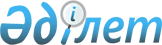 2021-2023 жылдарға арналған облыстық бюджет туралыШығыс Қазақстан облыстық мәслихатының 2020 жылғы 14 желтоқсандағы № 44/495-VI шешімі. Шығыс Қазақстан облысының Әділет департаментінде 2020 жылғы 20 желтоқсанда № 7989 болып тіркелді
      ЗҚАИ-ның ескертпесі.
      Құжаттың мәтінінде түпнұсқаның пунктуациясы мен орфографиясы сақталған.
      Қазақстан Республикасының 2008 жылғы 4 желтоқсандағы Бюджет кодексінің 75-бабына, Қазақстан Республикасының 2001 жылғы 23 қаңтардағы "Қазақстан Республикасындағы жергілікті мемлекеттік басқару және өзін-өзі басқару туралы" Заңының 6-бабы 1-тармағының 1) тармақшасына, Қазақстан Республикасының 2020 жылғы 2 желтоқсандағы "2021 – 2023 жылдарға арналған республикалық бюджет туралы" Заңына сәйкес Шығыс Қазақстан облыстық мәслихаты ШЕШІМ ҚАБЫЛДАДЫ:
      1. 2021-2023 жылдарға арналған облыстық бюджет тиісінше 1, 2 және 3 қосымшаларға сәйкес, соның ішінде 2021 жылға мынадай көлемдерде бекітілсін:
      1) кірістер – 553 255 729,0 мың теңге, соның ішінде: 
      салықтық түсімдер – 47 630 038,1 мың теңге; 
      салықтық емес түсімдер – 6 554 193,0 мың теңге; 
      негізгі капиталды сатудан түсетін түсімдер – 2 969,9 мың теңге;
      трансферттердің түсімдері – 499 068 528,0 мың теңге;
      2) шығындар – 554 246 991,7 мың теңге;
      3) таза бюджеттік кредит беру – 1 491 219,3 мың теңге, соның ішінде:
      бюджеттік кредиттер – 22 562 845,2 мың теңге;
      бюджеттік кредиттерді өтеу – 21 071 625,9 мың теңге; 
      4) қаржы активтерімен жасалатын операциялар бойынша сальдо – 6 106 630,0 мың теңге, соның ішінде:
      қаржы активтерін сатып алу – 6 106 630,0 мың теңге;
      мемлекеттiң қаржы активтерiн сатудан түсетiн түсiмдер – 0,0 мың теңге;
      5) бюджет тапшылығы (профициті) – -8 589 112,0 мың теңге; 
      6) бюджет тапшылығын қаржыландыру (профицитін пайдалану) – 8 589 112,0 мың теңге:
      қарыздар түсімі – 23 789 723,0 мың теңге;
      қарыздарды өтеу – 17 082 725,9 мың теңге;
      бюджет қаражатының пайдаланылатын қалдықтары – 1 882 114,9 мың теңге.
      Ескерту. 1-тармақ жаңа редакцияда - Шығыс Қазақстан облыстық мәслихатының 30.11.2021 № 11/87-VII шешімімен (01.01.2021 бастап қолданысқа енгізіледі).
      2. 2021 жылға арналған облыстық бюджетте облыстық бюджеттен аудандар (облыстық маңызы бар қалалар) бюджеттерiне берілетін субвенциялар көлемi 77 460 248,0 мың теңге, соның ішінде:
      3. Аудандар (облыстық маңызы бар қалалар) бюджеттеріне 2021 жылға арналған әлеуметтік салық, төлем көзінен салық салынатын табыстардан ұсталатын жеке табыс салығы бойынша кірістерді бөлу нормативтері Өскемен қаласына 33,3 пайыз, Аягөз ауданына 96 пайыз;
      аудандар (облыстық маңызы бар қалалар) бюджеттеріне әлеуметтік салық, төлем көзінен салық салынатын табыстардан ұсталатын жеке табыс салығы, төлем көзінен салық салынбайтын табыстардан ұсталатын жеке табыс салығы, төлем көзінен салық салынбайтын шетелдік азаматтар табыстарынан ұсталатын жеке табыс салығы, ірі кәсіпкерлік субъектілерінен және мұнай секторы ұйымдарынан түсетін түсімдерді қоспағанда, заңды тұлғалардан алынатын корпоративтік табыс салығы бойынша кірістерді бөлу нормативтері 2021 жылға 100 пайыз мөлшерінде белгіленсін.
      Ескерту. 3-тармақ жаңа редакцияда - Шығыс Қазақстан облыстық мәслихатының 04.08.2021 № 7/58-VII шешімімен (01.01.2021 бастап қолданысқа енгізіледі).
      4. Облыстың жергілікті атқарушы органының 2021 жылға арналған резерві 1 074 232,0 мың теңге сомасында бекітілсін.
      Ескерту. 4-тармақ жаңа редакцияда - Шығыс Қазақстан облыстық мәслихатының 10.11.2021 № 10/82-VII шешімімен (01.01.2021 бастап қолданысқа енгізіледі).
      5. 2021 жылдың 31 желтоқсанына облыстың жергілікті атқарушы органдарының борышы лимиті 121 774 277,0 мың теңге сомасында белгіленсін.
      6. 2021 жылға арналған облыстық бюджетті атқару барысында секвестрлеуге жатпайтын облыстық бюджеттік бағдарламалардың тізбесі 4 қосымшаға сәйкес бекітілсін.
      7. 2021 жылға арналған жергілікті бюджеттердің атқарылу барысында 5 қосымшаға сәйкес жергілікті бюджеттік бағдарламалар секвестрлеуге жатпайды деп белгіленсін.
      8. 2021 жылға арналған облыстық бюджетте төмен тұрған бюджеттен жоғары тұрған бюджеттің шығындарын өтеуге берілетін трансферттердің түсімдері көзделсін:
      - білім беру саласындағы атқарушы органдардың және оларға ведомстволық бағыныстағы мемлекеттік мекемелердің функциялары мен штат санының лимиттерін аудандық деңгейден облыстық деңгейге беру – 119 379 819,0 мың теңге;
      - ветеринария саласындағы атқарушы органдардың және оларға ведомстволық бағыныстағы мемлекеттік мекемелердің функциялары мен штат санының лимиттерін аудандық деңгейден облыстық деңгейге беру – 2 215 864,0 мың теңге;
      - "2021-2023 жылдарға арналған республикалық бюджет туралы" Қазақстан Республикасының 2020 жылғы 2 желтоқсандағы Заңында көзделген трансферттерді республикалық бюджетке аудару қажеттілігі туралы" - 4 767 165,1 мың теңге.
      Аудандардың (облыстық маңызы бар қалалардың) бюджеттерінен трансферттердің түсімдерін бөлу Шығыс Қазақстан облысы әкімдігінің қаулысымен айқындалады.
      Ескерту. 8-тармақ жаңа редакцияда - Шығыс Қазақстан облыстық мәслихатының 30.11.2021 № 11/87-VII шешімімен (01.01.2021 бастап қолданысқа енгізіледі).
      9. 2021 жылға аудандар (облыстық маңызы бар қалалар) бюджеттеріне облыстық бюджеттен нысаналы трансферттерді бөлу Шығыс Қазақстан облысы әкімдігінің қаулысымен айқындалады.
      Ескерту. 9-тармақ жаңа редакцияда - Шығыс Қазақстан облыстық мәслихатының 23.04.2021 № 4/24-VII шешімімен (01.01.2021 бастап қолданысқа енгізіледі).
      10. 2021 жылға арналған облыстық бюджетте республикалық бюджеттен ағымдағы нысаналы трансферттер көзделсін:
      1) инвестициялық салымдар кезінде агроөнеркәсіптік кешен субъектісі шеккен шығыстардың бір бөлігін өтеуге;
      2) алып тасталды - Шығыс Қазақстан облыстық мәслихатының 10.11.2021 № 10/82-VII шешімімен;

      3) алып тасталды - Шығыс Қазақстан облыстық мәслихатының 10.11.2021 № 10/82-VII шешімімен;


      4) ауыл шаруашылығы жануарларын, техниканы және технологиялық жабдықты сатып алуға кредит беру, сондай-ақ лизинг кезінде сыйақы мөлшерлемелерін субсидиялауға;
      5) саны зиян тигізудің экономикалық шегінен жоғары зиянды және аса қауіпті зиянды организмдерге және карантинді объектілерге қарсы өңдеу жүргізуге арналған пестицидтердің, биоагенттердің (энтомофагтардың) құнын субсидиялауға;
      6) мемлекеттік атаулы әлеуметтік көмекті төлеуге;
      7) арнаулы әлеуметтік қызметтер көрсету стандарттарын енгізуге;
      8) үкіметтік емес ұйымдарда мемлекеттік әлеуметтік тапсырысты орналастыруға;
      9) Қазақстан Республикасында мүгедектердің құқықтарын қамтамасыз етуге және өмір сүру сапасын жақсартуға;
      10) алып тасталды - Шығыс Қазақстан облыстық мәслихатының 30.11.2021 № 11/87-VII шешімімен;


      11) еңбек нарығын дамытуға;
      12) мемлекеттік ұйымдардың: стационарлық және жартылай стационарлық үлгідегі медициналық-әлеуметтік мекемелердің, үйде қызмет көрсету, уақытша болу ұйымдарының, халықты жұмыспен қамту орталықтары жұмыскерлерінің жалақысын көтеруге;
      12-1) Қазақстан Республикасының Ұлттық қорынан берілетін нысаналы трансферт қаражаты есебінен арнаулы мекемелердің, айдауыл қызметінің, кезекші бөлімдердің және жедел басқару орталықтарының, кинологиялық бөлімшелердің қызметкерлеріне және учаскелік полиция инспекторларының көмекшілеріне тұрғын үйді жалдау (жалға алу) үшін өтемақы төлеуге және тұрғын үй төлемдеріне;
      12-2) объектілерді күзету функцияларын бәсекелес ортаға беруге;
      12-3) ішкі істер органдары азаматтық қызметшілерінің қатарындағы медицина қызметкерлерінің еңбекақысын арттыруға;
      13) мектепке дейінгі білім беру ұйымдары педагогтерінің еңбегіне ақы төлеуді ұлғайтуға;
      14) мемлекеттік мектепке дейінгі білім беру ұйымдарының дене шынықтыру педагогтеріне сабақтан тыс іс-шараларды өткізгені үшін қосымша ақы төлеуге;
      15) мемлекеттік мектепке дейінгі білім беру ұйымдарының педагогтеріне біліктілік санаты үшін қосымша ақы төлеуге;
      16) мемлекеттік орта білім беру ұйымдарында жан басына шаққандағы қаржыландыруды іске асыруға;
      17) ересектерге арналған қосымша білім беру ұйымдарын қоспағанда, мемлекеттік білім беру ұйымдары педагогтерінің еңбегіне ақы төлеуді ұлғайтуға;
      18) ересектерге арналған қосымша білім беру ұйымдарын қоспағанда, мемлекеттік білім беру ұйымдарының педагогтеріне біліктілік санаты үшін қосымша ақы төлеуге;
      19) мемлекеттік орта білім беру ұйымдарының дене шынықтыру педагогтеріне сабақтан тыс іс-шараларды өткізгені үшін қосымша ақы төлеуге;
      20) мемлекеттік орта білім беру ұйымдарының әдістемелік орталықтарының (кабинеттерінің) әдіскерлеріне магистр дәрежесі үшін қосымша ақы төлеуге;
      21) мемлекеттік техникалық және кәсіптік, орта білімнен кейінгі білім беру ұйымдарының дене шынықтыру педагогтеріне сабақтан тыс іс-шараларды өткізгені үшін қосымша ақы төлеуге;
      22) "Жас маман" жобасы шеңберінде колледждер үшін жабдықтар сатып алуға;
      23) мемлекеттік техникалық және кәсіптік, орта білімнен кейінгі білім беру ұйымдары педагогтерінің еңбегіне ақы төлеуді ұлғайтуға;
      24) мемлекеттік техникалық және кәсіптік, орта білімнен кейінгі білім беру ұйымдарының педагогтеріне біліктілік санаты үшін қосымша ақы төлеуге;
      25) көпбалалы және аз қамтылған отбасылардың балалары үшін жоғары білімі бар мамандарды даярлауға мемлекеттік білім беру тапсырысын орналастыруға;
      26) медициналық ұйымның жыныстық құмарлықты төмендететін, сот шешімі негізінде жүзеге асырылатын іс-шараларды өткізуіне;
      27) қаржы лизингі шарттарымен сатып алынған санитариялық көлік бойынша лизинг төлемдерін өтеуге;
      28) вакциналарды және басқа да иммундық-биологиялық препараттарды сатып алуға;
      29) саламатты өмір салтын насихаттауға;
      30) ЖИТС профилактикасы және оған қарсы күрес жөніндегі іс-шараларды іске асыруға;
      31) техникалық және кәсіптік, орта білімнен кейінгі білім беру ұйымдарында білім алушыларға мемлекеттік стипендия мөлшерін ұлғайтуға;
      32) жергілікті атқарушы органдардың денсаулық сақтау саласындағы ұйымдары қызметкерлерінің жалақысын көтеруге;
      32-1) Қазақстан Республикасының Ұлттық қорынан берілетін нысаналы трансферт есебінен дене шынықтыру және спорт саласындағы мемлекеттік ұйымдардың медицина қызметкерлерінің еңбегіне ақы төлеуді ұлғайтуға;
      32-2) (COVID-19) коронавирусымен күрес шеңберінде эпидемияға қарсы іс-шараларға тартылған медицина қызметкерлеріне үстемақылар төлеуге;
      32-3) мектепке дейінгі білім беру ұйымдарының медицина қызметкерлеріне еңбекақы төлеуді ұлғайтуға және жергілікті бюджеттердің қаражаты есебінен шығыстардың осы бағыты бойынша төленген сомаларды өтеуге;
      32-4) мемлекеттік орта білім беру ұйымдарының медицина қызметкерлеріне еңбекақы төлеуді ұлғайтуға және жергілікті бюджеттердің қаражаты есебінен шығыстардың осы бағыты бойынша төленген сомаларды өтеуге;
      32-5) техникалық және кәсіптік, орта білімнен кейінгі білім беретін мемлекеттік ұйымдардың медицина қызметкерлеріне еңбекақы төлеуді ұлғайтуға және жергілікті бюджеттердің қаражаты есебінен шығыстардың осы бағыты бойынша төленген сомаларды өтеуге;
      33) мемлекеттік мәдениет ұйымдарының және архив мекемелерінің басқарушы және негізгі персоналына мәдениет ұйымдарындағы және архив мекемелеріндегі ерекше еңбек жағдайлары үшін лауазымдық айлықақысына қосымша ақылар белгілеуге;
      34) дене шынықтыру және спорт саласындағы мемлекеттік орта және қосымша білім беру ұйымдары педагогтерінің еңбегіне ақы төлеуді ұлғайтуға;
      35) "Ауыл-Ел бесігі" жобасы шеңберінде ауылдық елді мекендердегі әлеуметтік және инженерлік инфрақұрылым бойынша іс-шараларды іске асыруға Қазақстан Республикасының Ұлттық қорынан берілетін нысаналы трансферт есебінен;
      35-1) аудандық маңызы бар қалалардың, ауылдардың, кенттердің, ауылдық округтердің әкімдерін Қазақстан Республикасының Ұлттық қорынан берілетін нысаналы трансферт есебінен сайлауды қамтамасыз етуге және өткізуге;
      36) "Бизнестің жол картасы-2025" бизнесті қолдау мен дамытудың мемлекеттік бағдарламасы шеңберінде жаңа бизнес-идеяларды іске асыру үшін жас кәсіпкерлерге мемлекеттік гранттар беруге;
      37) "Бизнестің жол картасы-2025" бизнесті қолдау мен дамытудың мемлекеттік бағдарламасы және Басым жобаларды кредиттеу тетігі шеңберінде кредиттер бойынша сыйақы мөлшерлемесін субсидиялауға және кепілдендіруге;
      38) көлiк инфрақұрылымының басым жобаларын қаржыландыруға;
      39) халықтың әлеуметтік жағынан әлсіз топтарына және (немесе) аз қамтылған көпбалалы отбасыларға коммуналдық тұрғын үй қорының тұрғынжайын сатып алуға Қазақстан Республикасының Ұлттық қорынан берілетін нысаналы трансферт есебінен;
      40) ішкі істер органдары қызметкерлерінің лауазымдық айлықақыларын көтеруге.
      2021 жылға аудандар (облыстық маңызы бар қалалар) бюджеттеріне республикалық бюджеттен ағымдағы нысаналы трансферттерді бөлу Шығыс Қазақстан облысы әкімдігінің қаулысымен айқындалады.
      Ескерту. 10-тармаққа өзгерістер енгізілді - Шығыс Қазақстан облыстық мәслихатының 03.03.2021 № 3/13-VII; 02.06.2021 № 5/46-VII; 10.11.2021 № 10/82-VII; 30.11.2021 № 11/87-VI шешімдерімен (01.01.2021 бастап қолданысқа енгізіледі).
      11. 2021 жылға арналған облыстық бюджетте республикалық бюджеттен берілетін нысаналы даму трансферттері көзделсін:
      1) инженерлік-коммуникациялық инфрақұрылымды дамытуға және (немесе) жайластыруға;
      1-1) әлеуметтік қамсыздандыру объектілерін салуға және реконструкциялауға;
      2) қалаларда сумен жабдықтау және су бұру жүйелерін дамытуға;
      3) ауылдық елді мекендерде сумен жабдықтау және су бұру жүйелерін дамытуға; 
      4) көліктік инфрақұрылымды дамытуға;
      5) әуе көлігінің инфрақұрылымын дамытуға.
      Ескерту. 11-тармаққа өзгеріс енгізілді - Шығыс Қазақстан облыстық мәслихатының 30.11.2021 № 11/87-VI шешімімен (01.01.2021 бастап қолданысқа енгізіледі).
      12. 2021 жылға арналған облыстық бюджетте Қазақстан Республикасының Ұлттық қорынан бөлінетін нысаналы дамы трансферт есебінен республикалық бюджеттен берілетін нысаналы даму трансферттері көзделсін:
      1) коммуналдық тұрғын үй қорының тұрғын үйін салуға және (немесе) реконструкциялауға;
      2) инженерлік-коммуникациялық инфрақұрылымды дамытуға және (немесе) жайластыруға;
      3) сумен жабдықтау және су бұру жүйелерін дамытуға;
      4) ауылдық елді мекендердегі сумен жабдықтау және су бұру жүйелерін дамытуға;
      4-1) көлік инфрақұрылымын дамыту;
      4-2) әуе көлігі инфрақұрылымын дамыту;
      5) шағын және моноқалалардағы бюджеттік инвестициялық жобаларды іске асыруға;
      6) Өңірлерді дамытудың 2025 жылға дейінгі мемлекеттік бағдарламасы шеңберінде инженерлік инфрақұрылымды дамытуға;
      6-1) "Бизнестің жол картасы – 2025" бизнесті қолдау мен дамытудың Мемлекеттік бағдарламасы шеңберінде индустриялық инфрақұрылымды дамыту;
      7) "Ауыл-Ел бесігі" жобасы шеңберінде ауылдық елді мекендердегі әлеуметтік және инженерлік инфрақұрылымдарды дамытуға.
      2021 жылға аудандар (облыстық маңызы бар қалалар) бюджеттеріне республикалық бюджеттен нысаналы даму трансферттерін бөлу Шығыс Қазақстан облысы әкімдігінің қаулысымен айқындалады.
      Ескерту. 12-тармақ жаңа редакцияда - Шығыс Қазақстан облыстық мәслихатының 02.06.2021 № 5/46-VII шешімімен (01.01.2021 бастап қолданысқа енгізіледі).
      13. 2021 жылға арналған облыстық бюджетте республикалық бюджеттен берілетін кредиттер көзделсін:
      1) нәтижелі жұмыспен қамтуды және жаппай кәсіпкерлікті дамытуға;
      1-1) Қазақстан Республикасының Ұлттық қорынан берілетін нысаналы трансферт есебінен 2020 – 2021 жылдарға арналған Жұмыспен қамту жол картасы шеңберінде кәсіпкерлік бастамаларды іске асыру;
      2) мамандарды әлеуметтік қолдау шараларын іске асыруға;
      3) облыс орталығында, Семей қаласында және моноқалаларда кәсіпкерлікті дамытуға жәрдемдесуге.
      2021 жылға аудандар (облыстық маңызы бар қалалар) бюджеттеріне республикалық бюджеттен кредиттер сомаларын бөлу Шығыс Қазақстан облысы әкімдігінің қаулысымен айқындалады.
      Ескерту. 13-тармаққа өзгеріс енгізілді - Шығыс Қазақстан облыстық мәслихатының 04.08.2021 № 7/58-VII шешімімен (01.01.2021 бастап қолданысқа енгізіледі).
      14. Осы шешім 2021 жылғы 1 қаңтардан бастап қолданысқа енгізіледі. 2021 жылға арналған облыстық бюджет
      Ескерту. 1-қосымша жаңа редакцияда - Шығыс Қазақстан облыстық мәслихатының 30.11.2021 № 11/87-VI шешімімен (01.01.2021 бастап қолданысқа енгізіледі). 2022 жылға арналған облыстық бюджет 2023 жылға арналған облыстық бюджет 2021 жылға арналған облыстық бюджетті атқару процесінде секвестрлеуге жатпайтын облыстық бюджеттік бағдарламалардың тізбесі 2021 жылға арналған жергілікті бюджеттерді атқару процесінде секвестрлеуге жатпайтын жергілікті бюджеттік бағдарламалардың тізбесі
					© 2012. Қазақстан Республикасы Әділет министрлігінің «Қазақстан Республикасының Заңнама және құқықтық ақпарат институты» ШЖҚ РМК
				
Абай ауданын
3 406 428 мың теңге;
Алтай ауданына
3 593 411 мың теңге;
Аягөз ауданына
2 287 101 мың теңге;
Бесқарағай ауданына
3 719 522 мың теңге;
Бородулиха ауданына
4 040 045 мың теңге;
Глубокое ауданына
4 012 687 мың теңге;
Жарма ауданына
2 604 912 мың теңге;
Зайсан ауданына
4 116 050 мың теңге;
Катонқарағай ауданына
5 002 073 мың теңге;
Күршiм ауданына
5 692 408 мың теңге;
Көкпектi ауданына
4 577 888 мың теңге;
Риддер қаласына
2 126 538 мың теңге;
Курчатов қаласына
501 276 мың теңге;
Семей қаласына
6 316 616 мың теңге;
Тарбағатай ауданына
8 670 386 мың теңге;
Ұлан ауданына
4 099 124 мың теңге;
Үржар ауданына
9 283 802 мың теңге;
Шемонаиха ауданына
3 409 981 мың теңге.
      Сессия төрағасы

Б. Нурасыл

      Шығыс Қазақстан облыстықмәслихатының хатшысы 

В. Головатюк
Шығыс Қазақстан облыстық 
мәслихатының 2020 жылғы 
14 желтоқсандағы № 44/495-VI 
1 шешіміне қосымша
Санаты
Санаты
Санаты
Санаты
Санаты
Барлығы кірістер (мың теңге)
Сыныбы
Сыныбы
Сыныбы
Сыныбы
Барлығы кірістер (мың теңге)
Кіші сыныбы
Кіші сыныбы
Кіші сыныбы
Барлығы кірістер (мың теңге)
Ерекшелігі
Ерекшелігі
Барлығы кірістер (мың теңге)
Атауы
Барлығы кірістер (мың теңге)
1
2
3
4
5
6
1. КIРICТЕР
553 255 729,0
1
Салықтық түсімдер
47 630 038,1
01
Табыс салығы 
20 124 701,7
2
Жеке табыс салығы
20 124 701,7
01
Төлем көзінен салық салынатын табыстардан ұсталатын жеке табыс салығы
20 124 701,7
03
Әлеуметтік салық 
15 933 267,6
1
Әлеуметтiк салық
15 933 267,6
01
Әлеуметтiк салық
15 933 267,6
05
Тауарларға, жұмыстарға және қызметтерге салынатын iшкi салықтар 
11 572 062,4
3
Табиғи және басқа да ресурстарды пайдаланғаны үшiн түсетiн түсiмдер
11 393 062,4
03
Жер бетіне жақын көздердегі су ресурстарын пайдаланғаны үшін төлем 
285 308,0
04
Орманды пайдаланғаны үшiн төлем 
220 181,5
14
Жергілікті маңызы бар ерекше қорғалатын табиғи аумақтарды пайдаланғаны үшін төлем 
2,3
16
Қоршаған ортаға эмиссия үшін төленетін төлемақы 
10 887 570,6
4
Кәсiпкерлiк және кәсiби қызметтi жүргiзгенi үшiн алынатын алымдар
179 000,0
33
Жұмыс берушілерге Қазақстан Республикасына шетелдік жұмыс күшін тартуға рұқсатты бергені және (немесе) ұзартқаны үшін алым
179 000,0
07
Басқа да салықтар
6,4
1
Басқа да салықтар
6,4
10
Жергілікті бюджетке түсетін өзге де салық түсімдері
6,4
2
Салықтық емес түсiмдер
6 554 193,0
01
Мемлекеттік меншіктен түсетін кірістер
2 529 989,8
1
Мемлекеттік кәсіпорындардың таза кірісі бөлігінің түсімдері
109 930,3
02
Коммуналдық мемлекеттік кәсіпорындардың таза кірісінің бір бөлігінің түсімдері
109 930,3
3
Мемлекет меншігіндегі акциялардың мемлекеттік пакеттеріне дивидендтер
6 897,5
02
Коммуналдық меншіктегі акциялардың мемлекеттік пакетіне берілетін дивидендтер
6 897,5
4
Мемлекет меншігінде тұрған, заңды тұлғалардағы қатысу үлесіне кірістер
929,7
02
Коммуналдық меншіктегі заңды тулғаларға қатысу үлесіне кірістер
929,7
5
Мемлекет меншігіндегі мүлікті жалға беруден түсетін кірістер
116 839,1
04
Облыстың коммуналдық меншігіндегі мүлікті жалға беруден түсетін кірістер
116 824,6
05
Облыстың коммуналдық меншігіндегі тұрғын үй қорынан үйлердi жалға беруден түсетін кірістер
14,5
7
Мемлекеттік бюджеттен берілген кредиттер бойынша сыйақылар
2 295 393,2
03
Аудандардың (облыстық маңызы бар қалалардың) жергілікті атқарушы органдарына облыстық бюджеттен берілген бюджеттік кредиттер бойынша сыйақылар
2 151 332,7
06
Мамандандырылған ұйымдарға жергілікті бюджеттен берілген бюджеттік кредиттер бойынша сыйақылар 
143 786,6
16
Қаржы агентіктеріне үкіметтік сыртқы қарыз қаражаты есебінен жергілікті бюджеттен ішкі көздер есебінен берілген бюджеттік кредиттер бойынша сыйақылар
273,9
03
Мемлекеттік бюджеттен қаржыландырылатын мемлекеттік мекемелер ұйымдастыратын мемлекеттік сатып алуды өткізуден түсетін ақша түсімдері 
22,7
1
Мемлекеттік бюджеттен қаржыландырылатын мемлекеттік мекемелер ұйымдастыратын мемлекеттік сатып алуды өткізуден түсетін ақша түсімдері 
22,7
2
Жергілікті бюджеттен қаржыландырылатын мемлекеттік мекемелер ұйымдастыратын мемлекеттік сатып алуды өткізуден түсетін ақшаның түсімі 
22,7
04
Мемлекеттік бюджеттен қаржыландырылатын, сондай-ақ Қазақстан Республикасы Ұлттық Банкінің бюджетінен (шығыстар сметасынан) қамтылатын және қаржыландырылатын мемлекеттік мекемелер салатын айыппұлдар, өсімпұлдар, санкциялар, өндіріп алулар
2 860 162,4
1
Мұнай секторы ұйымдарынан және Жәбірленушілерге өтемақы қорына түсетін түсімдерді қоспағанда, мемлекеттік бюджеттен қаржыландырылатын, сондай-ақ Қазақстан Республикасы Ұлттық Банкінің бюджетінен (шығыстар сметасынан) қамтылатын және қаржыландырылатын мемлекеттік мекемелер салатын айыппұлдар, өсімпұлдар, санкциялар, өндіріп алулар
2 860 162,4
05
Облыстық бюджеттен қаржыландыратын мемлекеттік мекемелер салатын әкімшілік айыппұлдар, өсімпұлдар, санкциялар, өндіріп алулар 
104 592,4
06
Жергілікті бюджеттен қаржыландырылатын облыстардың, республикалық маңызы бар қаланың ішкі істер департаменттері, олардың аумақтық бөлімшелері салатын әкiмшiлiк айыппұлдар, өсiмпұлдар, санкциялар, өндiрiп алулар 
2 750 000,0
14
Жергілікті бюджеттен қаржыландырылатын мемлекеттік мекемелермен алынатын өзге де айыппұлдар, өсімпұлдар, санкциялар
5 570,0
06
Басқа да салықтық емес түсiмдер 
1 164 018,1
1
Басқа да салықтық емес түсiмдер
1 164 018,1
07
Бұрын жергілікті бюджеттен алынған, пайдаланылмаған қаражаттардың қайтарылуы 
24 433,4
09
Жергіліктік бюджетке түсетін салықтық емес басқа да түсімдер
179 584,7
14
Өңірдің әлеуметтік-экономикалық дамуы мен оның инфрақұрылымын дамытуға жер қойнауын пайдаланушылардың аударымдары
960 000,0
3
Негізгі капиталды сатудан түсетін түсімдер
2 969,9
01
Мемлекеттік мекемелерге бекітілген мемлекеттік мүлікті сату
2 969,9
1
Мемлекеттік мекемелерге бекітілген мемлекеттік мүлікті сату
2 969,9
02
Жергілікті бюджеттен қаржыландырылатын мемлекеттік мекемелерге бекітілген мүлікті сатудан түсетін түсімдер 
2 969,9
4
Трансферттердің түсімдері
499 068 528,0
01
Төмен тұрған мемлекеттiк басқару органдарынан трансферттер 
127 578 296,0
2
Аудандық (облыстық маңызы бар қалалардың) бюджеттерден трансферттер
127 578 296,0
02
Нысаналы пайдаланылмаған (толық пайдаланылмаған) трансферттерді қайтару 
1 214 146,1
03
Нысаналы мақсатқа сай пайдаланылмаған нысаналы трансферттерді қайтару
1 291,8
04
Аудандық (облыстық маңызы бар қалалардың) бюджеттерден облыстық бюджеттің ысырабын өтеуге арналған трансферттер түсімдері
126 362 848,1
15
Жергілікті атқарушы органдардың шешімі бойынша толық пайдалануға рұқсат етілген, өткен қаржы жылында бөлінген, пайдаланылмаған (түгел пайдаланылмаған) нысаналы даму трансферттерінің сомасын қайтару
10,0
02
Мемлекеттiк басқарудың жоғары тұрған органдарынан түсетiн трансферттер
371 490 232,0
1
Республикалық бюджеттен түсетiн трансферттер 
371 490 232,0
01
Ағымдағы нысаналы трансферттер
102 263 806,0
02
Нысаналы даму трансферттері
51 750 695,0
05
Республикалық бюджеттен жалпы сипаттағы мемлекеттiк қызметтеріне берілетін субвенциялар
6 129 502,0
06
Республикалық бюджеттен қорғанысқа берілетін субвенциялар
409 347,0
07
Республикалық бюджеттен қоғамдық тәртіпке, қауіпсіздікке, құқықтық, сот, қылмыстық-атқару қызметіне берілетін субвенциялар
10 199 452,0
08
Республикалық бюджеттен білім беру субвенциялары
111 038 195,0
09
Республикалық бюджеттен денсаулық сақтауға берілетін субвенциялар
5 580 001,3
10
Республикалық бюджеттен әлеуметтік көмекке және әлеуметтік қамсыздандыруға берілетін субвенциялар
9 947 266,0
11
Республикалық бюджеттен тұрғын үй-коммуналдық шаруашылыққа берілетін субвенциялар
7 704 094,2
12
Республикалық бюджеттен мәдениетке, спортқа, туризмге және ақпараттық кеңістiкке берілетін субвенциялар
12 839 923,0
13
Республикалық бюджеттен отын-энергетика кешенiне және жер қойнауын пайдалануға берілетін субвенциялар
300 223,9
14
Республикалық бюджеттен ауыл, су, орман, балық шаруашылығына, ерекше қорғалатын табиғи аумақтарға, қоршаған ортаны және жануарлар дүниесін қорғауға, жер қатынастарына берілетін субвенциялар
21 082 206,3
15
Республикалық бюджеттен өнеркәсіпке, сәулет, қала құрылысы және құрылыс қызметіне берілетін субвенциялар
14 938 550,2
16
Республикалық бюджеттен көлік және коммуникацияға берілетін субвенциялар
10 602 268,9
17
Республикалық бюджеттен өзге де шығыстарға берілетін субвенциялар
6 704 701,2
Функционалдық топ
Функционалдық топ
Функционалдық топ
Функционалдық топ
Функционалдық топ
Барлығы шығындар (мың теңге)
Функционалдық кіші топ
Функционалдық кіші топ
Функционалдық кіші топ
Функционалдық кіші топ
Барлығы шығындар (мың теңге)
Бағдарламалардың әкiмшiсi
Бағдарламалардың әкiмшiсi
Бағдарламалардың әкiмшiсi
Барлығы шығындар (мың теңге)
Бағдарлама
Бағдарлама
Барлығы шығындар (мың теңге)
Атауы
Барлығы шығындар (мың теңге)
1
2
3
4
5
6
ІІ. ШЫҒЫНДАР
554 246 991,7
01
Жалпы сипаттағы мемлекеттiк қызметтер 
4 674 581,8
1
Мемлекеттiк басқарудың жалпы функцияларын орындайтын өкiлдi, атқарушы және басқа органдар
3 219 350,4
110
Облыс мәслихатының аппараты
82 999,9
001
Облыс мәслихатының қызметін қамтамасыз ету жөніндегі қызметтер
80 009,7
003
Мемлекеттік органның күрделі шығыстары
2 990,2
120
Облыс әкімінің аппараты
2 611 607,8
001
Облыс әкімінің қызметін қамтамасыз ету жөніндегі қызметтер
1 913 176,8
007
Ведомстволық бағыныстағы мемлекеттік мекемелер мен ұйымдардың күрделі шығыстары
108 681,4
009
Аудандық маңызы бар қалалардың, ауылдардың, кенттердің, ауылдық округтердің әкімдерін сайлауды қамтамасыз ету және өткізу
539 637,0
113
Төменгі тұрған бюджеттерге берілетін нысаналы ағымдағы трансферттер
50 112,6
263
Облыстың ішкі саясат басқармасы
152 970,0
075
Облыс Қазақстан халқы Ассамблеясының қызметін қамтамасыз ету
152 970,0
282
Облыстың тексеру комиссиясы
371 772,7
001
Облыстың тексеру комиссиясының қызметін қамтамасыз ету жөніндегі қызметтер 
371 730,7
003
Мемлекеттік органның күрделі шығыстары
42,0
2
Қаржылық қызмет
827 732,9
257
Облыстың қаржы басқармасы
759 840,4
001
Жергілікті бюджетті атқару және коммуналдық меншікті басқару саласындағы мемлекеттік саясатты іске асыру жөніндегі қызметтер
244 916,4
009
Жекешелендіру, коммуналдық меншікті басқару, жекешелендіруден кейінгі қызмет және осыған байланысты дауларды реттеу
511 162,0
013
Мемлекеттік органның күрделі шығыстары
3 762,0
718
Облыстың мемлекеттік сатып алу басқармасы
67 892,5
001
Жергілікті деңгейде мемлекеттік сатып алуды басқару саласындағы мемлекеттік саясатты іске асыру жөніндегі қызметтер
67 892,5
5
Жоспарлау және статистикалық қызмет
416 603,5
258
Облыстың экономика және бюджеттік жоспарлау басқармасы
416 603,5
001
Экономикалық саясатты, мемлекеттік жоспарлау жүйесін қалыптастыру мен дамыту саласындағы мемлекеттік саясатты іске асыру жөніндегі қызметтер
284 057,7
005
Мемлекеттік органның күрделі шығыстары
281,4
061
Бюджеттік инвестициялар және мемлекеттік-жекешелік әріптестік, оның ішінде концессия мәселелері жөніндегі құжаттаманы сараптау және бағалау
683,4
113
Төменгі тұрған бюджеттерге берілетін нысаналы ағымдағы трансферттер
131 581,0
9
Жалпы сипаттағы өзге де мемлекеттiк қызметтер
210 895,0
269
Облыстың дін істері басқармасы
210 895,0
001
Жергілікті деңгейде дін істер саласындағы мемлекеттік саясатты іске асыру жөніндегі қызметтер
123 412,0
005
Өңірде діни ахуалды зерделеу және талдау
87 483,0
02
Қорғаныс
391 867,2
1
Әскери мұқтаждар
76 338,0
296
Облыстың жұмылдыру дайындығы басқармасы
76 338,0
003
Жалпыға бірдей әскери міндетті атқару шеңберіндегі іс-шаралар
59 159,0
007
Аумақтық қорғанысты дайындау және облыстық ауқымдағы аумақтық қорғанысы
17 179,0
2
Төтенше жағдайлар жөнiндегi жұмыстарды ұйымдастыру
315 529,2
287
Облыстық бюджеттен қаржыландырылатын табиғи және техногендік сипаттағы төтенше жағдайлар, азаматтық қорғаныс саласындағы уәкілетті органдардың аумақтық органы
73 485,2
002
Аумақтық органның және ведомстволық бағынысты мемлекеттік мекемелерінің күрделі шығыстары
49 642,9
004
Облыс ауқымдағы төтенше жағдайлардың алдын алу және оларды жою
23 842,3
296
Облыстың жұмылдыру дайындығы басқармасы
242 044,0
001
Жергілікті деңгейде жұмылдыру дайындығы саласындағы мемлекеттік саясатты іске асыру жөніндегі қызметтер
70 559,0
005
Облыстық ауқымдағы жұмылдыру дайындығы және жұмылдыру
171 485,0
03
Қоғамдық тәртіп, қауіпсіздік, құқықтық, сот, қылмыстық-атқару қызметі
14 496 112,8
1
Құқық қорғау қызметi
14 496 112,8
252
Облыстық бюджеттен қаржыландырылатын атқарушы ішкі істер органы
14 496 112,8
001
Облыс аумағында қоғамдық тәртіптті және қауіпсіздікті сақтауды қамтамасыз ету саласындағы мемлекеттік саясатты іске асыру жөніндегі қызметтер
13 548 866,5
003
Қоғамдық тәртіпті қорғауға қатысатын азаматтарды көтермелеу 
10 621,0
006
Мемлекеттік органның күрделі шығыстары
936 625,3
04
Бiлiм беру
211 060 009,4
1
Мектепке дейiнгi тәрбие және оқыту
20 644 213,2
261
Облыстың білім басқармасы
20 644 213,2
081
Мектепке дейінгі тәрбиелеу және оқыту
13 262 557,0
202
Мектепке дейінгі білім беру ұйымдарында мемлекеттік білім беру тапсырысын іске асыруға
7 381 656,2
2
Бастауыш, негізгі орта және жалпы орта білім беру
159 735 422,9
261
Облыстың білім басқармасы
148 109 257,3
003
Арнайы білім беретін оқу бағдарламалары бойынша жалпы білім беру
3 909 699,7
006
Мамандандырылған білім беру ұйымдарында дарынды балаларға жалпы білім беру
2 873 073,5
055
Балалар мен жасөспірімдерге қосымша білім беру
5 385 814,2
082
Мемлекеттік бастауыш, негізгі және жалпы орта білім беру ұйымдарында жалпы білім беру
102 558 199,9
083
Ауылдық жерлерде оқушыларды жақын жердегі мектепке дейін тегін алып баруды және одан алып қайтуды ұйымдастыру
9 096,0
203
Мемлекеттік орта білім беру ұйымдарында жан басына шаққандағы қаржыландыруды іске асыруға
33 373 374,0
285
Облыстың дене шынықтыру және спорт басқармасы
6 895 088,7
006
Балалар мен жасөспірімдерге спорт бойынша қосымша білім беру
6 293 198,9
007
Мамандандырылған бiлiм беру ұйымдарында спорттағы дарынды балаларға жалпы бiлiм беру
601 889,8
288
Облыстың құрылыс, сәулет және қала құрылысы басқармасы
4 731 076,9
012
Бастауыш, негізгі орта және жалпы орта білім беру объектілерін салу және реконструкциялау
4 731 076,9
4
Техникалық және кәсіптік, орта білімнен кейінгі білім беру
16 108 184,3
253
Облыстың денсаулық сақтау басқармасы
699 591,0
043
Техникалық және кәсіптік, орта білімнен кейінгі білім беру ұйымдарында мамандар даярлау
699 591,0
261
Облыстың білім басқармасы
14 471 201,9
024
Техникалық және кәсіптік білім беру ұйымдарында мамандар даярлау
14 325 052,9
025
Орта білімнен кейінгі білім беру ұйымдарында мамандар даярлау
146 149,0
288
Облыстың құрылыс, сәулет және қала құрылысы басқармасы
937 391,4
099
Техникалық және кәсіптік, орта білімнен кейінгі білім беру объектілерін салу және реконструкциялау
937 391,4
5
Мамандарды қайта даярлау және біліктіліктерін арттыру
4 174 777,6
120
Облыс әкімінің аппараты
14 280,1
019
Сайлау процесіне қатысушыларды оқыту
14 280,1
253
Облыстың денсаулық сақтау басқармасы
841 590,5
003
Кадрлардың біліктілігін арттыру және оларды қайта даярлау
841 590,5
261
Облыстың білім басқармасы
3 318 907,0
052
Нәтижелі жұмыспен қамтуды және жаппай кәсіпкерлікті дамытудың 2017 – 2021 жылдарға арналған "Еңбек" мемлекеттік бағдарламасы шеңберінде кадрлардың біліктілігін арттыру, даярлау және қайта даярлау
3 318 907,0
6
Жоғары және жоғары оқу орнынан кейін бiлiм беру
1 623 552,0
261
Облыстың білім басқармасы
1 623 552,0
057
Жоғары, жоғары оқу орнынан кейінгі білімі бар мамандар даярлау және білім алушыларға әлеуметтік қолдау көрсету
1 623 552,0
9
Бiлiм беру саласындағы өзге де қызметтер
8 773 859,4
261
Облыстың білім басқармасы
8 773 859,4
001
Жергілікті деңгейде білім беру саласындағы мемлекеттік саясатты іске асыру жөніндегі қызметтер
902 799,3
004
Мемлекеттік білім беру мекемелерінде білім беру жүйесін ақпараттандыру
124 742,0
005
Мемлекеттік білім беру ұйымдар үшін оқулықтар мен оқу-әдiстемелiк кешендерді сатып алу және жеткізу
1 028 033,0
007
Облыстық, аудандық (қалалық) ауқымдардағы мектеп олимпиадаларын, мектептен тыс іс-шараларды және конкурстар өткізу
298 359,0
011
Балалар мен жасөспірімдердің психикалық денсаулығын зерттеу және халыққа психологиялық-медициналық-педагогикалық консультациялық көмек көрсету
215 379,0
012
Дамуында проблемалары бар балалар мен жасөспірімдердің оңалту және әлеуметтік бейімдеу
464 876,2
013
Мемлекеттік органның күрделі шығыстары
942,0
019
Мемлекеттік білім беру мекемелеріне жұмыстағы жоғары көрсеткіштері үшін гранттар беру
34 000,0
029
Білім беру жүйесін әдістемелік және қаржылық сүйемелдеу
1 380 744,9
067
Ведомстволық бағыныстағы мемлекеттік мекемелер мен ұйымдардың күрделі шығыстары
3 643 974,0
068
Халықтың компьютерлік сауаттылығын арттыруды қамтамасыз 
273,0
080
Нұрсұлтан Назарбаев Қорының "EL UMITI" таланттарын анықтау және қолдау бастамасын іске асыру
140 386,0
086
Жетім баланы (жетім балаларды) және ата-анасының қамқорлығынсыз қалған баланы (балаларды) асырап алғаны үшін Қазақстан азаматтарына біржолғы ақша қаражатын төлеуге арналған төлемдер
3 726,0
087
Жетім баланы (жетім балаларды) және ата-аналарының қамқорынсыз қалған баланы (балаларды) күтіп-ұстауға қамқоршыларға (қорғаншыларға) ай сайынға ақшалай қаражат төлемі
535 625,0
05
Денсаулық сақтау
16 799 285,6
2
Халықтың денсаулығын қорғау
2 631 806,2
253
Облыстың денсаулық сақтау басқармасы
1 645 201,0
006
Ана мен баланы қорғау жөніндегі көрсетілетін қызметтер
545 633,0
007
Салауатты өмір салтын насихаттау
29 375,0
041
Облыстардың жергілікті өкілдік органдарының шешімі бойынша тегін медициналық көмектің кепілдендірілген көлемін қосымша қамтамасыз ету
93 320,0
042
Медициналық ұйымның сот шешімі негізінде жүзеге асырылатын жыныстық құмарлықты төмендетуге арналған іс-шараларды жүргізу
163,0
050
Қаржы лизингі шарттарында сатып алынған санитариялық көлік және сервистік қызмет көрсетуді талап ететін медициналық 
976 710,0
288
Облыстың құрылыс, сәулет және қала құрылысы басқармасы
986 605,2
038
Деңсаулық сақтау объектілерін салу және реконструкциялау
986 605,2
3
Мамандандырылған медициналық көмек
2 405 231,0
253
Облыстың денсаулық сақтау басқармасы
2 405 231,0
027
Халыққа иммундық профилактика жүргізу үшін вакциналарды және басқа медициналық иммундық биологиялық препараттарды орталықтандырылған сатып алу және сақтау
2 405 231,0
5
Медициналық көмектiң басқа түрлерi
106 604,0
253
Облыстың денсаулық сақтау басқармасы
106 604,0
029
Облыстық арнайы медициналық жабдықтау базалары
106 604,0
9
Денсаулық сақтау саласындағы өзге де қызметтер
11 655 644,4
253
Облыстың денсаулық сақтау басқармасы
11 655 644,4
001
Жергілікті деңгейде денсаулық сақтау саласындағы мемлекеттік саясатты іске асыру жөніндегі қызметтер
193 978,0
008
Қазақстан Республикасында ЖИТС профилактикасы және оған қарсы күрес жөніндегі іс-шараларды іске асыру
140 558,0
016
Азаматтарды елді мекеннен тыс жерлерде емделу үшін тегін және жеңілдетілген жол жүрумен қамтамасыз ету
44 460,0
018
Денсаулық сақтау саласындағы ақпараттық талдамалық қызметтер
89 969,0
030
Мемлекеттік денсаулық сақтау органдарының күрделі шығыстары
1 403,0
033
Медициналық денсаулық сақтау ұйымдарының күрделі шығыстары
11 185 276,4
06
Әлеуметтiк көмек және әлеуметтiк қамсыздандыру
23 467 137,0
1
Әлеуметтiк қамсыздандыру
9 910 174,5
256
Облыстың жұмыспен қамтуды үйлестіру және әлеуметтік бағдарламалар басқармасы
7 049 792,2
002
Жалпы үлгідегі медициналық-әлеуметтік мекемелерде (ұйымдарда), арнаулы әлеуметтік қызметтер көрсету орталықтарында, әлеуметтік қызмет көрсету орталықтарында қарттар мен мүгедектерге арнаулы әлеуметтік қызметтер көрсету
2 422 010,9
012
Тірек-қозғалу аппаратының қызметі бұзылған балаларға арналған мемлекеттік медициналық-әлеуметтік мекемелерде (ұйымдарда), арнаулы әлеуметтік қызметтер көрсету орталықтарында, әлеуметтік қызмет көрсету орталықтарында мүгедек балалар үшін арнаулы әлеуметтік қызметтер көрсету
459 197,6
013
Психоневрологиялық медициналық-әлеуметтік мекемелерде (ұйымдарда), арнаулы әлеуметтік қызметтер көрсету орталықтарында, әлеуметтік қызмет көрсету орталықтарында психоневрологиялық аурулармен ауыратын мүгедектер үшін арнаулы әлеуметтік қызметтер көрсету
2 924 850,2
014
Оңалту орталықтарында қарттарға, мүгедектерге, оның ішінде мүгедек балаларға арнаулы әлеуметтік қызметтер көрсету 
598 473,0
015
Балалар психоневрологиялық медициналық-әлеуметтік мекемелерінде (ұйымдарда), арнаулы әлеуметтік қызметтер көрсету орталықтарында, әлеуметтік қызмет көрсету орталықтарында психоневрологиялық патологиялары бар мүгедек балалар үшін арнаулы әлеуметтік қызметтер көрсету
645 260,5
261
Облыстың білім басқармасы
2 045 947,3
015
Жетiм балаларды, ата-анасының қамқорлығынсыз қалған балаларды әлеуметтік қамсыздандыру
1 695 570,6
037
Әлеуметтік сауықтандыру
206 343,6
092
Патронат тәрбиешілерге берілген баланы (балаларды) асырап бағу
144 033,1
288
Облыстың құрылыс, сәулет және қала құрылысы басқармасы
814 435,0
039
Әлеуметтік қамтамасыз ету объектілерін салу және реконструкциялау
814 435,0
2
Әлеуметтiк көмек
369 948,0
256
Облыстың жұмыспен қамтуды үйлестіру және әлеуметтік бағдарламалар басқармасы
368 948,0
003
Мүгедектерге әлеуметтік қолдау
368 948,0
261
Облыстың білім басқармасы
1 000,0
084
Жергілікті өкілді органдардың шешімі бойынша білім беру ұйымдарының күндізгі оқу нысанында оқитындар мен тәрбиеленушілерді қоғамдық көлікте (таксиден басқа) жеңілдікпен жол жүру түрінде әлеуметтік қолдау
1 000,0
9
Әлеуметтiк көмек және әлеуметтiк қамтамасыз ету салаларындағы өзге де қызметтер
13 187 014,5
256
Облыстың жұмыспен қамтуды үйлестіру және әлеуметтік бағдарламалар басқармасы
13 002 586,2
001
Жергілікті деңгейде жұмыспен қамтуды қамтамасыз ету және халық үшін әлеуметтік бағдарламаларды іске асыру саласында мемлекеттік саясатты іске асыру жөніндегі қызметтер
336 396,2
007
Мемлекеттік органның күрделі шығыстары
10 142,0
018
Үкіметтік емес ұйымдарда мемлекеттік әлеуметтік тапсырысты орналастыру
213 195,0
046
Қазақстан Республикасында мүгедектердің құқықтарын қамтамасыз етуге және өмір сүру сапасын жақсарту
390 545,0
067
Ведомстволық бағыныстағы мемлекеттік мекемелер мен ұйымдардың күрделі шығыстары
181 163,0
113
Төменгі тұрған бюджеттерге берілетін нысаналы ағымдағы трансферттер
11 871 145,0
263
Облыстың ішкі саясат басқармасы
18 953,0
077
Қазақстан Республикасында мүгедектердің құқықтарын қамтамасыз етуге және өмір сүру сапасын жақсарту
18 953,0
298
Облыстың мемлекеттік еңбек инспекциясы басқармасы 
165 475,3
001
Жергілікті деңгейде еңбек қатынастарын реттеу саласында мемлекеттік саясатты іске асыру бойынша қызметтер
165 475,3
07
Тұрғын үй-коммуналдық шаруашылық
36 998 209,0
2
Коммуналдық шаруашылық
36 998 209,0
279
Облыстың энергетика және тұрғын үй-коммуналдық шаруашылық басқармасы
36 998 209,0
001
Жергілікті деңгейде энергетика және тұрғын үй-коммуналдық шаруашылық саласындағы мемлекеттік саясатты іске асыру жөніндегі қызметтер
229 982,0
005
Мемлекеттік органның күрделі шығыстары
4 592,2
032
Ауыз сумен жабдықтаудың баламасыз көздерi болып табылатын сумен жабдықтаудың аса маңызды топтық және жергілікті жүйелерiнен ауыз су беру жөніндегі қызметтердің құнын субсидиялау 
305 500,0
113
Төменгі тұрған бюджеттерге берілетін нысаналы ағымдағы трансферттер
5 358 561,9
114
Төменгі тұрған бюджеттерге берілетін нысаналы даму трансферттері
31 099 572,9
08
Мәдениет, спорт, туризм және ақпараттық кеңістiк
18 027 699,3
1
Мәдениет саласындағы қызмет
5 849 581,8
262
Облыстың мәдениет басқармасы
4 929 207,3
001
Жергiлiктi деңгейде мәдениет саласындағы мемлекеттік саясатты іске асыру жөніндегі қызметтер
88 427,0
003
Мәдени-демалыс жұмысын қолдау
131 817,0
005
Тарихи-мәдени мұраны сақтауды және оған қолжетімділікті қамтамасыз ету
1 845 949,3
007
Театр және музыка өнерін қолдау
1 889 798,3
011
Мемлекеттік органның күрделі шығыстары
1 560,0
032
Ведомстволық бағыныстағы мемлекеттік мекемелер мен ұйымдардың күрделі шығыстары
73 692,9
113
Төменгі тұрған бюджеттерге берілетін нысаналы ағымдағы трансферттер
897 962,8
288
Облыстың құрылыс, сәулет және қала құрылысы басқармасы
920 374,5
027
Мәдениет объектілерін дамыту
920 374,5
2
Спорт
8 610 347,1
285
Облыстың дене шынықтыру және спорт басқармасы
5 225 562,5
001
Жергілікті деңгейде дене шынықтыру және спорт саласында мемлекеттік саясатты іске асыру жөніндегі қызметтер
83 486,3
002
Облыстық деңгейде спорт жарыстарын өткізу
140 533,0
003
Әр түрлі спорт түрлері бойынша облыстың құрама командаларының мүшелерін дайындау және республикалық және халықаралық спорт жарыстарына қатысуы
4 832 586,2
032
Ведомстволық бағыныстағы мемлекеттік мекемелер мен ұйымдардың күрделі шығыстары
168 957,0
288
Облыстың құрылыс, сәулет және қала құрылысы басқармасы
3 384 784,6
024
Cпорт объектілерін дамыту
3 384 784,6
3
Ақпараттық кеңiстiк
2 691 630,3
262
Облыстың мәдениет басқармасы
583 812,0
008
Облыстық кітапханалардың жұмыс істеуін қамтамасыз ету
583 812,0
263
Облыстың ішкі саясат басқармасы
829 340,0
007
Мемлекеттік ақпараттық саясат жүргізу жөніндегі қызметтер
829 340,0
264
Облыстың тілдерді дамыту басқармасы
113 629,1
001
Жергілікті деңгейде тілдерді дамыту саласындағы мемлекеттік саясатты іске асыру жөніндегі қызметтер
60 363,1
002
Мемлекеттiк тiлдi және Қазақстан халқының басқа да тiлдерін дамыту
52 833,0
003
Мемлекеттік органның күрделі шығыстары
433,0
759
Облыстың цифрландыру және архивтер басқармасы
1 164 849,2
001
Жергілікті деңгейде ақпараттандыру, архив ісін басқару жөніндегі мемлекеттік саясатты іске асыру жөніндегі қызметтер
206 390,1
003
Архив қорының сақталуын қамтамасыз ету
700 734,1
008
"Ақпараттық технологиялар орталығы" мемлекеттік мекемесінің қызметін қамтамасыз ету 
237 750,0
009
Мемлекеттік органның күрделі шығыстары
18 773,0
032
Ведомстволық бағыныстағы мемлекеттік мекемелер мен ұйымдардың күрделі шығыстары
1 202,0
4
Туризм
140 967,1
288
Облыстың құрылыс, сәулет және қала құрылысы басқармасы
140 967,1
089
Туризм объектілерін дамыту
140 967,1
9
Мәдениет, спорт, туризм және ақпараттық кеңiстiктi ұйымдастыру жөнiндегi өзге де қызметтер
735 173,0
263
Облыстың ішкі саясат басқармасы
480 210,0
001
Жергілікті деңгейде мемлекеттік ішкі саясатты іске асыру жөніндегі қызметтер
389 838,0
003
Жастар саясаты саласында іс-шараларды іске асыру
90 372,0
286
Облыстың туризм және сыртқы байланыстар басқармасы
254 963,0
001
Жергiлiктi деңгейде туризм және сыртқы байланыс саласындағы мемлекеттік саясатты іске асыру жөніндегі қызметтер
117 337,0
003
Мемлекеттік органның күрделі шығыстары
2 487,0
004
Туристік қызметті реттеу
134 588,0
032
Ведомстволық бағыныстағы мемлекеттік мекемелер мен ұйымдардың күрделі шығыстары
551,0
09
Отын-энергетика кешенi және жер қойнауын пайдалану
998 181,1
1
Отын және энергетика
998 181,1
254
Облыстың табиғи ресурстар және табиғат пайдалануды реттеу басқармасы
153 116,4
081
Елді мекендерді шаруашылық-ауыз сумен жабдықтау үшін жерасты суларына іздестіру-барлау жұмыстарын ұйымдастыру және жүргізу
153 116,4
279
Облыстың энергетика және тұрғын үй-коммуналдық шаруашылық басқармасы
845 064,7
050
Жылыту маусымын іркіліссіз өткізу үшін энергия өндіруші ұйымдардың отын сатып алуға шығындарын субсидиялау
845 064,7
10
Ауыл, су, орман, балық шаруашылығы, ерекше қорғалатын табиғи аумақтар, қоршаған ортаны және жануарлар дүниесін қорғау, жер қатынастары
37 776 400,6
1
Ауыл шаруашылығы
32 383 032,7
255
Облыстың ауыл шаруашылығы басқармасы
29 523 842,1
001
Жергілікті деңгейде ауыл шаруашылығы саласындағы мемлекеттік саясатты іске асыру жөніндегі қызметтер
216 163,1
002
Тұқым шаруашылығын дамытуды субсидиялау
2 220 523,0
008
Cаны зиян тигізудің экономикалық шегінен жоғары зиянды және аса қауіпті зиянды организмдерге, карантинді объектілерге қарсы өңдеулер жүргізуге арналған пестицидтердің, биоагенттердiң (энтомофагтардың) құнын субсидиялау
1 477 440,0
014
Ауыл шаруашылығы тауарларын өндірушілерге су жеткізу бойынша көрсетілетін қызметтердің құнын субсидиялау
130 461,0
018
Пестицидтерді (улы химикаттарды) залалсыздандыру
6 037,0
029
Ауыл шаруашылық дақылдарының зиянды организмдеріне қарсы күрес жөніндегі іс- шаралар
5 282,0
045
Тұқымдық және көшет отырғызылатын материалдың сорттық және себу сапаларын анықтау
56 584,0
046
Тракторларды, олардың тіркемелерін, өздігінен жүретін ауыл шаруашылығы, мелиоративтік және жол-құрылыс машиналары мен тетіктерін мемлекеттік есепке алуға және тіркеу
8 580,0
047
Тыңайтқыштар (органикалықтарды қоспағанда) құнын субсидиялау
1 782 234,0
050
Инвестициялар салынған жағдайда агроөнеркәсіптік кешен субъектісі көтерген шығыстардың бөліктерін өтеу
8 558 106,0
053
Мал шаруашылығы өнімдерінің өнімділігін және сапасын арттыруды, асыл тұқымды мал шаруашылығын дамытуды субсидиялау
8 995 136,0
056
Ауыл шаруашылығы малын, техниканы және технологиялық жабдықты сатып алуға кредит беру, сондай-ақ лизинг кезінде сыйақы мөлшерлемесін субсидиялау
5 543 764,0
057
Мал шаруашылығы саласында терең қайта өңдеуден өткізілетін өнімдерді өндіру үшін ауыл шаруашылығы өнімін сатып алуға жұмсайтын өңдеуші кәсіпорындардың шығындарын субсидиялау
515 500,0
060
Нәтижелі жұмыспен қамтуды және жаппай кәсіпкерлікті дамытудың 2017 – 2021 жылдарға арналған "Еңбек" мемлекеттік бағдарламасы шеңберінде микрокредиттерді ішінара кепілдендіру
8 032,0
719
Облыстың ветеринария басқармасы
2 859 190,6
001
Жергілікті деңгейде ветеринария саласындағы мемлекеттік саясатты іске асыру жөніндегі қызметтер 
113 660,6
008
Мал қорымдарын (биотермиялық шұңқырларды) салуды, реконструкциялауды ұйымдастыру және оларды күтіп-ұстауды қамтамасыз ету
21 777,0
009
Ауру жануарларды санитариялық союды ұйымдастыру
11 947,0
010
Қаңғыбас иттер мен мысықтарды аулауды және жоюды ұйымдастыру
88 213,0
011
Жануарлардың саулығы мен адамның денсаулығына қауіп төндіретін, алып қоймай залалсыздандырылған (зарарсыздандырылған) және қайта өңделген жануарлардың, жануарлардан алынатын өнім мен шикізаттың құнын иелеріне өтеу
17 492,0
012
Жануарлардың энзоотиялық ауруларының профилактикасы мен диагностикасы бойынша ветеринариялық іс-шаралар жүргізу
49 057,0
013
Ауыл шаруашылығы жануарларын сәйкестендіру жөніндегі іс-шараларды өткізу
36 042,0
014
Эпизоотияға қарсы іс-шаралар жүргізу
2 427 035,0
028
Уақытша сақтау пунктына ветеринариялық препараттарды тасымалдау бойынша қызметтер 
10 644,0
030
Жануарлардың энзоотиялық ауруларының профилактикасы мен диагностикасына арналған ветеринариялық препараттарды, олардың профилактикасы мен диагностикасы жөніндегі қызметтерді орталықтандырып сатып алу, оларды сақтауды және аудандардың (облыстық маңызы бар қалалардың) жергілікті атқарушы органдарына тасымалдауды (жеткізуді) ұйымдастыру
83 323,0
2
Су шаруашылығы
138 715,3
254
Облыстың табиғи ресурстар және табиғат пайдалануды реттеу басқармасы
138 715,3
002
Су қорғау аймақтары мен су объектiлерi белдеулерiн белгiлеу
5 908,3
003
Коммуналдық меншіктегі су шаруашылығы құрылыстарының жұмыс істеуін қамтамасыз ету
132 807,0
3
Орман шаруашылығы
2 694 512,0
254
Облыстың табиғи ресурстар және табиғат пайдалануды реттеу басқармасы
2 694 512,0
005
Ормандарды сақтау, қорғау, молайту және орман өсiру
2 665 924,0
006
Жануарлар дүниесін қорғау 
28 588,0
5
Қоршаған ортаны қорғау
797 000,0
254
Облыстың табиғи ресурстар және табиғат пайдалануды реттеу басқармасы
554 644,3
001
Жергілікті деңгейде қоршаған ортаны қорғау саласындағы мемлекеттік саясатты іске асыру жөніндегі қызметтер
184 899,7
008
Қоршаған ортаны қорғау бойынша іс-шаралар 
122 701,0
013
Мемлекеттік органның күрделі шығыстары
1 354,0
032
Ведомстволық бағыныстағы мемлекеттік мекемелер мен ұйымдардың күрделі шығыстары
101 971,0
113 
Төменгі тұрған бюджеттерге берілетін нысаналы ағымдағы трансферттер
143 718,6
288
Облыстың құрылыс, сәулет және қала құрылысы басқармасы
242 355,7
022
Қоршаған ортаны қорғау объектілерін дамыту
242 355,7
6
Жер қатынастары
358 740,6
251
Облыстың жер қатынастары басқармасы
255 089,0
001
Облыс аумағында жер қатынастарын реттеу саласындағы мемлекеттік саясатты іске асыру жөніндегі қызметтер 
213 906,2
113
Төменгі тұрған бюджеттерге берілетін нысаналы ағымдағы трансферттер
41 182,8
725
Облыстың жердiң пайдаланылуы мен қорғалуын бақылау басқармасы
103 651,6
001
Жергілікті деңгейде жердiң пайдаланылуы мен қорғалуын бақылау саласындағы мемлекеттік саясатты іске асыру жөніндегі қызметтер
103 651,6
9
Ауыл, су, орман, балық шаруашылығы, қоршаған ортаны қорғау және жер қатынастары саласындағы басқа да қызметтер
1 404 400,0
266
Облыстың кәсіпкерлік және индустриалдық-инновациялық даму басқармасы
1 404 400,0
035
Азық-түлік тауарларының өңірлік тұрақтандыру қорларын қалыптастыру
1 404 400,0
11
Өнеркәсіп, сәулет, қала құрылысы және құрылыс қызметі
39 884 897,0
2
Сәулет, қала құрылысы және құрылыс қызметі
39 884 897,0
288
Облыстың құрылыс, сәулет және қала құрылысы басқармасы
39 786 027,2
001
Жергілікті деңгейде құрлыс, сәулет және қала құрылысы саласындағы мемлекеттік саясатты іске асыру жөніндегі қызметтер
168 278,0
004
Қала құрылысын дамытудың кешенді схемаларын және елді мекендердің бас жоспарларын әзірлеу
70 000,0
113
Төменгі тұрған бюджеттерге берілетін нысаналы ағымдағы трансферттер
5 002 563,7
114
Төменгі тұрған бюджеттерге берілетін нысаналы даму трансферттері
34 545 185,5
724
Облыстың мемлекеттік сәулет-құрылыс бақылауы басқармасы
98 869,8
001
Жергілікті деңгейде мемлекеттік сәулет-құрылыс бақылау саласындағы мемлекеттік саясатты іске асыру жөніндегі қызметтер
97 097,3
003
Мемлекеттік органның күрделі шығыстары
1 772,5
12
Көлiк және коммуникация
32 481 558,2
1
Автомобиль көлiгi
18 999 026,4
268
Облыстың жолаушылар көлігі және автомобиль жолдары басқармасы
18 999 026,4
002
Көлік инфрақұрылымын дамыту
12 369 201,8
003
Автомобиль жолдарының жұмыс істеуін қамтамасыз ету
4 327 544,5
028
Көлiк инфрақұрылымының басым жобаларын іске асыру
2 302 280,1
4
Әуе көлiгi
233 156,9
268
Облыстың жолаушылар көлігі және автомобиль жолдары басқармасы
233 156,9
004
Жергілікті атқарушы органдардың шешімі бойынша тұрақты ішкі әуетасымалдарды субсидиялау
233 156,9
9
Көлiк және коммуникациялар саласындағы өзге де қызметтер
13 249 374,9
268
Облыстың жолаушылар көлігі және автомобиль жолдары басқармасы
13 249 374,9
001
Жергілікті деңгейде көлік және коммуникация саласындағы мемлекеттік саясатты іске асыру жөніндегі қызметтер
445 158,3
005
Әлеуметтiк маңызы бар ауданаралық (қалааралық) қатынастар бойынша жолаушылар тасымалын субсидиялау
592 515,0
011
Мемлекеттік органның күрделі шығыстары
2 021,0
113
Төменгі тұрған бюджеттерге берілетін нысаналы ағымдағы трансферттер
10 829 180,1
114
Төменгі тұрған бюджеттерге берілетін нысаналы даму трансферттері
1 380 500,5
13
Басқалар
20 869 459,1
3
Кәсiпкерлiк қызметтi қолдау және бәсекелестікті қорғау
10 230 735,3
266
Облыстың кәсіпкерлік және индустриалдық-инновациялық даму басқармасы
7 944 149,3
005
"Бизнестің жол картасы-2025" бизнесті қолдау мен дамытудың мемлекеттік бағдарламасы шеңберінде жеке кәсіпкерлікті қолдау
325 000,0
010
"Бизнестің жол картасы - 2025" бизнесті қолдау мен дамытудың мемлекеттік бағдарламасы шеңберінде кредиттер бойынша пайыздық мөлшерлемені субсидиялау
5 602 260,0
011
"Бизнестің жол картасы - 2025" бизнесті қолдау мен дамытудың мемлекеттік бағдарламасы шеңберінде шағын және орта бизнеске кредиттерді ішінара кепілдендіру
1 966 664,0
027
Нәтижелі жұмыспен қамтуды және жаппай кәсіпкерлікті дамытудың 2017 – 2021 жылдарға арналған "Еңбек" мемлекеттік бағдарламасы шеңберінде микрокредиттерді ішінара кепілдендіру
4 225,3
082
"Бизнестің жол картасы-2025" бизнесті қолдау мен дамытудың мемлекеттік бағдарламасы шеңберінде жаңа бизнес-идеяларды іске асыру үшін жас кәсіпкерлерге мемлекеттік гранттар беру
46 000,0
279
Облыстың энергетика және тұрғын үй-коммуналдық шаруашылық басқармасы
2 286 586,0
024
"Бизнестің жол картасы-2025" бизнесті қолдау мен дамытудың мемлекеттік бағдарламасы шеңберінде индустриялық инфрақұрылымды дамыту
2 286 586,0
9
Басқалар
10 638 723,8
253
Облыстың денсаулық сақтау басқармасы
398 612,0
058
"Ауыл-Ел бесігі" жобасы шеңберінде ауылдық елді мекендердегі әлеуметтік және инженерлік инфрақұрылым бойынша іс-шараларды іске асыру
398 612,0
257
Облыстың қаржы басқармасы
1 074 232,0
012
Облыстық жергілікті атқарушы органының резервi
1 074 232,0
258
Облыстың экономика және бюджеттік жоспарлау басқармасы
80 536,2
003
Жергілікті бюджеттік инвестициялық жобалардың техникалық-экономикалық негіздемелерін және мемлекеттік-жекешелік әріптестік жобалардың, оның ішінде концессиялық жобалардың конкурстық құжаттамаларын әзірлеу немесе түзету, сондай-ақ қажетті сараптамаларын жүргізу, мемлекеттік-жекешелік әріптестік жобаларды, оның ішінде концессиялық жобаларды консультациялық сүйемелдеу
80 536,2
261
Облыстың білім басқармасы
4 331 496,6
079
"Ауыл-Ел бесігі" жобасы шеңберінде ауылдық елді мекендердегі әлеуметтік және инженерлік инфрақұрылым бойынша іс-шараларды іске асыру
954 763,6
096
Мемлекеттік-жекешелік әріптестік жобалар бойынша мемлекеттік міндеттемелерді орындау
3 376 733,0
266
Облыстың кәсіпкерлік және индустриалдық-инновациялық даму басқармасы
186 790,1
001
Жергілікті деңгейде кәсіпкерлік және индустриалдық-инновациялық қызметті дамыту саласындағы мемлекеттік саясатты іске асыру жөніндегі қызметтер
186 790,1
268
Облыстың жолаушылар көлігі және автомобиль жолдары басқармасы
1 939 889,9
096
Мемлекеттік-жекешелік әріптестік жобалар бойынша мемлекеттік міндеттемелерді орындау
1 939 889,9
279
Облыстың энергетика және тұрғын үй-коммуналдық шаруашылық басқармасы
1 689 815,0
096
Мемлекеттік-жекешелік әріптестік жобалар бойынша мемлекеттік міндеттемелерді орындау
1 689 815,0
285
Облыстың дене шынықтыру және спорт басқармасы
937 352,0
096
Мемлекеттік-жекешелік әріптестік жобалар бойынша мемлекеттік міндеттемелерді орындау
937 352,0
14
Борышқа қызмет көрсету
3 745 277,0
1
Борышқа қызмет көрсету
3 745 277,0
257
Облыстың қаржы басқармасы
3 745 277,0
004
Жергілікті атқарушы органдардың борышына қызмет көрсету
3 729 498,7
016
Жергілікті атқарушы органдардың республикалық бюджеттен қарыздар бойынша сыйақылар мен өзге де төлемдерді төлеу бойынша борышына қызмет көрсету
15 778,3
15
Трансферттер
92 576 316,6
1
Трансферттер
92 576 316,6
257
Облыстың қаржы басқармасы
92 576 316,6
007
Субвенциялар
77 460 248,0
011
Пайдаланылмаған (толық пайдаланылмаған) нысаналы трансферттерді қайтару
323 705,8
017
Нысаналы мақсатқа сай пайдаланылмаған нысаналы трансферттерді қайтару
24 251,8
024
Заңнаманы өзгертуге байланысты жоғары тұрған бюджеттің шығындарын өтеуге төменгі тұрған бюджеттен ағымдағы нысаналы трансферттер
14 768 101,0
052
Қазақстан Республикасы Үкіметінің шешімі бойынша толық пайдалануға рұқсат етілген, өткен қаржы жылында бөлінген, пайдаланылмаған (түгел пайдаланылмаған) нысаналы даму трансферттерінің сомасын қайтару
10,0
III. Таза бюджеттік кредит беру
1 491 219,3
Бюджеттік кредиттер
22 562 845,2
06
Әлеуметтiк көмек және әлеуметтiк қамсыздандыру
2 304 871,2
9
Әлеуметтiк көмек және әлеуметтiк қамтамасыз ету салаларындағы өзге де қызметтер
2 304 871,2
266
Облыстың кәсіпкерлік және индустриалдық-инновациялық даму басқармасы
661 740,0
006
Нәтижелі жұмыспен қамтуды және жаппай кәсіпкерлікті дамыту бағдарламасы шеңберінде кәсіпкерлікті дамытуға жәрдемдесу үшін бюджеттік кредиттер беру
661 740,0
279
Облыстың энергетика және тұрғын үй-коммуналдық шаруашылық басқармасы
150 000,0
088
Жұмыспен қамту жол картасы шеңберінде шараларды қаржыландыру үшін аудандық (облыстық маңызы бар қалалар) бюджеттерге кредит беру
150 000,0
288
Облыстың құрылыс, сәулет және қала құрылысы басқармасы
1 493 131,2
088
Жұмыспен қамту жол картасы шеңберінде шараларды қаржыландыру үшін аудандық (облыстық маңызы бар қалалар) бюджеттерге кредит беру
1 493 131,2
07
Тұрғын үй-коммуналдық шаруашылық
13 200 000,0
1
Тұрғын үй шаруашылығы
13 200 000,0
288
Облыстың құрылыс, сәулет және қала құрылысы басқармасы
13 200 000,0
009
Аудандардың (облыстық маңызы бар қалалардың) бюджеттеріне тұрғын үй жобалауға және салуға кредит беру
13 200 000,0
10
Ауыл, су, орман, балық шаруашылығы, ерекше қорғалатын табиғи аумақтар, қоршаған ортаны және жануарлар дүниесін қорғау, жер қатынастары
4 298 974,0
1
Ауыл шаруашылығы
2 821 000,0
255
Облыстың ауыл шаруашылығы басқармасы
2 821 000,0
037
Нәтижелі жұмыспен қамтуды және жаппай кәсіпкерлікті дамытудың 2017 – 2021 жылдарға арналған "Еңбек" мемлекеттік бағдарламасы шеңберінде кәсіпкерлікті дамытуға жәрдемдесу үшін бюджеттік кредиттер беру
2 821 000,0
9
Ауыл, су, орман, балық шаруашылығы, қоршаған ортаны қорғау және жер қатынастары саласындағы басқа да қызметтер
1 477 974,0
258
Облыстың экономика және бюджеттік жоспарлау басқармасы
1 477 974,0
007
Мамандарды әлеуметтік қолдау шараларын іске асыру үшін жергілікті атқарушы органдарға берілетін бюджеттік кредиттер
1 477 974,0
13
Басқалар
2 759 000,0
3
Кәсiпкерлiк қызметтi қолдау және бәсекелестікті қорғау
2 759 000,0
266
Облыстың кәсіпкерлік және индустриалдық-инновациялық даму басқармасы
2 759 000,0
007
Мемлекеттік инвестициялық саясатты іске асыруға "Даму" кәсіпкерлікті дамыту қоры" АҚ-ға кредит беру
300 000,0
069
Облыстық орталықтарда, моноқалаларда кәсіпкерлікті дамытуға жәрдемдесуге кредит беру
650 000,0
076
Жұмыспен қамтудың 2020-2021 жылдарға арналған Жол картасы шеңберінде кәсіпкерлік бастамаларға кредит беру
1 809 000,0
5
Бюджеттік кредиттерді өтеу
21 071 625,9
01
Бюджеттік кредиттерді өтеу
21 071 625,9
1
Мемлекеттік бюджеттен берілген бюджеттік кредиттерді өтеу
21 004 772,8
03
Аудандардың (облыстық маңызы бар қалалардың) жергілікті атқарушы органдарына облыстық бюджеттен берілген бюджеттік кредиттерді өтеу
17 636 303,0
06
Мамандандырылған ұйымдарға жергілікті бюджеттен берілген бюджеттік кредиттерді өтеу 
3 368 469,8
2
Бюджеттік кредиттердің сомаларын қайтару 
66 853,1
04
Облыстық бюджеттен берілген пайдаланылмаған бюджеттік кредиттерді аудандық (облыстық маңызы бар қалалардың) бюджеттерінен қайтару
66 853,1
IV. Қаржы активтерімен жасалатын операциялар бойынша сальдо
6 106 630,0
Қаржы активтерін сатып алу
6 106 630,0
13
Басқалар
6 106 630,0
9
Басқалар
6 106 630,0
266
Облыстың кәсіпкерлік және индустриалдық-инновациялық даму басқармасы
5 326 630,0
065
Заңды тұлғалардың жарғылық капиталын қалыптастыру немесе ұлғайту
5 326 630,0
279
Облыстың энергетика және тұрғын үй-коммуналдық шаруашылық басқармасы
780 000,0
065
Заңды тұлғалардың жарғылық капиталын қалыптастыру немесе ұлғайту
780 000,0
6
Мемлекеттің қаржы активтерін сатудан түсетін түсімдер 
0,0
V. Бюджет тапшылығы (профициті)
-8 589 112,0
VI. Бюджет тапшылығын қаржыландыру (профицитін пайдалану)
8 589 112,0
7
Қарыздар түсімі
23 789 723,0
01
Мемлекеттік ішкі қарыздар
23 789 723,0
1
Мемлекеттік эмиссиялық бағалы қағаздар
17 031 749,0
10
Облыстардың, республикалық маңызы бар қалалардың, астананың жергiлiктi атқарушы органдарының мемлекеттік және үкіметтік бағдарламаларды іске асыру шеңберінде тұрғын үй құрылысын қаржыландыру үшін iшкi нарықта айналысқа жiберу үшiн шығаратын мемлекеттiк бағалы қағаздары шығарылымынан түсетін түсімдер
13 200 000,0
12
Жұмыспен қамту жол картасы шеңберінде шараларды қаржыландыру үшін облыстардың, республикалық маңызы бар қаланың, астананың жергілікті атқарушы органдары ішкі нарықта айналысқа шығаратын мемлекеттік бағалы қағаздарды шығарудан түсетін түсімдер
3 831 749,0
2
Қарыз алу келісім-шарттары
6 757 974,0
02
Облыстың, республикалық маңызы бар қаланың, астананың жергілікті атқарушы органы алатын қарыздар
6 757 974,0
16
Қарыздарды өтеу
17 082 725,9
1
Қарыздарды өтеу
17 082 725,9
257
Облыстың қаржы басқармасы
17 082 725,9
008
Жергілікті атқарушы органның борышын өтеу
13 044 607,0
015
Жергілікті атқарушы органның жоғары тұрған бюджет алдындағы борышын өтеу
4 038 118,9
8
Бюджет қаражатының пайдаланылатын қалдықтары
1 882 114,9
01
Бюджет қаражаты қалдықтары
1 882 114,9
1
Бюджет қаражатының бос қалдықтары
1 882 114,9
Бюджет қаражатының бос қалдықтары
1 882 114,9Шығыс Қазақстан облыстық 
мәслихатының 2020 жылғы 
14 желтоқсандағы № 44/495-VI 
2 шешіміне қосымша
Санаты
Санаты
Санаты
Санаты
Санаты
Барлығы кірістер (мың теңге)
Сыныбы
Сыныбы
Сыныбы
Сыныбы
Барлығы кірістер (мың теңге)
Кіші сыныбы
Кіші сыныбы
Кіші сыныбы
Барлығы кірістер (мың теңге)
Ерекшелігі
Ерекшелігі
Барлығы кірістер (мың теңге)
Атауы
Барлығы кірістер (мың теңге)
1
2
3
4
5
6
1. КIРICТЕР
409 235 331,0
1
Салықтық түсімдер
50 586 164,0
01
Табыс салығы 
23 167 015,0
2
Жеке табыс салығы
23 167 015,0
01
Төлем көзінен салық салынатын табыстардан ұсталатын жеке табыс салығы
23 167 015,0
03
Әлеуметтік салық 
19 227 622,0
1
Әлеуметтiк салық
19 227 622,0
01
Әлеуметтiк салық
19 227 622,0
05
Тауарларға, жұмыстарға және қызметтерге салынатын iшкi салықтар 
8 191 527,0
3
Табиғи және басқа да ресурстарды пайдаланғаны үшiн түсетiн түсiмдер
7 994 967,0
03
Жер бетіне жақын көздердегі су ресурстарын пайдаланғаны үшін төлем 
301 920,0
04
Орманды пайдаланғаны үшiн төлем 
143 479,0
16
Қоршаған ортаға эмиссия үшін төленетін төлемақы 
7 549 568,0
4
Кәсiпкерлiк және кәсiби қызметтi жүргiзгенi үшiн алынатын алымдар
196 560,0
33
Жұмыс берушілерге Қазақстан Республикасына шетелдік жұмыс күшін тартуға рұқсатты бергені және (немесе) ұзартқаны үшін алым
196 560,0
2
Салықтық емес түсiмдер
3 383 442,0
01
Мемлекеттік меншіктен түсетін кірістер
2 457 296,0
1
Мемлекеттік кәсіпорындардың таза кірісі бөлігінің түсімдері
17 846,0
02
Коммуналдық мемлекеттік кәсіпорындардың таза кірісінің бір бөлігінің түсімдері
17 846,0
3
Мемлекет меншігіндегі акциялардың мемлекеттік пакеттеріне дивидендтер
7 087,0
02
Коммуналдық меншіктегі акциялардың мемлекеттік пакетіне берілетін дивидендтер
7 087,0
4
Мемлекет меншігінде тұрған, заңды тұлғалардағы қатысу үлесіне кірістер
2 517,0
02
Коммуналдық меншіктегі заңды тулғаларға қатысу үлесіне кірістер
2 517,0
5
Мемлекет меншігіндегі мүлікті жалға беруден түсетін кірістер
126 719,0
04
Облыстың коммуналдық меншігіндегі мүлікті жалға беруден түсетін кірістер
126 719,0
7
Мемлекеттік бюджеттен берілген кредиттер бойынша сыйақылар
2 303 127,0
03
Аудандардың (облыстық маңызы бар қалалардың) жергілікті атқарушы органдарына облыстық бюджеттен берілген бюджеттік кредиттер бойынша сыйақылар
2 159 506,0
06
Мамандандырылған ұйымдарға жергілікті бюджеттен берілген бюджеттік кредиттер бойынша сыйақылар 
143 621,0
06
Басқа да салықтық емес түсiмдер 
926 146,0
1
Басқа да салықтық емес түсiмдер
926 146,0
09
Жергіліктік бюджетке түсетін салықтық емес басқа да түсімдер
46 146,0
14
Өңірдің әлеуметтік-экономикалық дамуы мен оның инфрақұрылымын дамытуға жер қойнауын пайдаланушылардың аударымдары
880 000,0
3
Негізгі капиталды сатудан түсетін түсімдер
0,0
4
Трансферттердің түсімдері
355 265 725,0
01
Төмен тұрған мемлекеттiк басқару органдарынан трансферттер 
125 144 826,0
2
Аудандық (облыстық маңызы бар қалалардың) бюджеттерден трансферттер
125 144 826,0
04
Аудандық (облыстық маңызы бар қалалардың) бюджеттерден облыстық бюджеттің ысырабын өтеуге арналған трансферттер түсімдері
125 144 826,0
02
Мемлекеттiк басқарудың жоғары тұрған органдарынан түсетiн трансферттер
230 120 899,0
1
Республикалық бюджеттен түсетiн трансферттер 
230 120 899,0
02
Нысаналы даму трансферттері
13 084 364,0
05
Республикалық бюджеттен жалпы сипаттағы мемлекеттiк қызметтеріне берілетін субвенциялар
5 995 168,0
06
Республикалық бюджеттен қорғанысқа берілетін субвенциялар
440 979,0
07
Республикалық бюджеттен қоғамдық тәртіпке, қауіпсіздікке, құқықтық, сот, қылмыстық-атқару қызметіне берілетін субвенциялар
13 056 830,0
08
Республикалық бюджеттен білім беру субвенциялары
99 242 213,0
09
Республикалық бюджеттен денсаулық сақтауға берілетін субвенциялар
15 689 980,0
10
Республикалық бюджеттен әлеуметтік көмекке және әлеуметтік қамсыздандыруға берілетін субвенциялар
5 962 279,0
11
Республикалық бюджеттен тұрғын үй-коммуналдық шаруашылыққа берілетін субвенциялар
6 397 752,0
12
Республикалық бюджеттен мәдениетке, спортқа, туризмге және ақпараттық кеңістiкке берілетін субвенциялар
13 289 262,0
14
Республикалық бюджеттен ауыл, су, орман, балық шаруашылығына, ерекше қорғалатын табиғи аумақтарға, қоршаған ортаны және жануарлар дүниесін қорғауға, жер қатынастарына берілетін субвенциялар
20 574 257,0
15
Республикалық бюджеттен өнеркәсіпке, сәулет, қала құрылысы және құрылыс қызметіне берілетін субвенциялар
26 010 363,0
16
Республикалық бюджеттен көлік және коммуникацияға берілетін субвенциялар
8 214 657,0
17
Республикалық бюджеттен өзге де шығыстарға берілетін субвенциялар
2 162 795,0
Функционалдық топ
Функционалдық топ
Функционалдық топ
Функционалдық топ
Функционалдық топ
Барлығы шығындар (мың теңге)
Функционалдық кіші топ
Функционалдық кіші топ
Функционалдық кіші топ
Функционалдық кіші топ
Барлығы шығындар (мың теңге)
Бағдарламалардың әкiмшiсi
Бағдарламалардың әкiмшiсi
Бағдарламалардың әкiмшiсi
Барлығы шығындар (мың теңге)
Бағдарлама
Бағдарлама
Барлығы шығындар (мың теңге)
Атауы
Барлығы шығындар (мың теңге)
1
2
3
4
5
6
ІІ. ШЫҒЫНДАР
407 913 069,0
01
Жалпы сипаттағы мемлекеттiк қызметтер 
2 582 107,0
1
Мемлекеттiк басқарудың жалпы функцияларын орындайтын өкiлдi, атқарушы және басқа органдар
1 870 793,0
110
Облыс мәслихатының аппараты
67 323,0
001
Облыс мәслихатының қызметін қамтамасыз ету жөніндегі қызметтер
67 323,0
120
Облыс әкімінің аппараты
1 291 591,0
001
Облыс әкімінің қызметін қамтамасыз ету жөніндегі қызметтер
1 291 591,0
263
Облыстың ішкі саясат басқармасы
194 044,0
075
Облыс Қазақстан халқы Ассамблеясының қызметін қамтамасыз ету
194 044,0
282
Облыстың тексеру комиссиясы
317 835,0
001
Облыстың тексеру комиссиясының қызметін қамтамасыз ету жөніндегі қызметтер 
317 791,0
003
Мемлекеттік органның күрделі шығыстары
44,0
2
Қаржылық қызмет
221 647,0
257
Облыстың қаржы басқармасы
170 167,0
001
Жергілікті бюджетті атқару және коммуналдық меншікті басқару саласындағы мемлекеттік саясатты іске асыру жөніндегі қызметтер
165 688,0
009
Жекешелендіру, коммуналдық меншікті басқару, жекешелендіруден кейінгі қызмет және осыған байланысты дауларды реттеу
1 887,0
013
Мемлекеттік органның күрделі шығыстары
2 592,0
718
Облыстың мемлекеттік сатып алу басқармасы
51 480,0
001
Жергілікті деңгейде мемлекеттік сатып алуды басқару саласындағы мемлекеттік саясатты іске асыру жөніндегі қызметтер
51 480,0
5
Жоспарлау және статистикалық қызмет
255 696,0
258
Облыстың экономика және бюджеттік жоспарлау басқармасы
255 696,0
001
Экономикалық саясатты, мемлекеттік жоспарлау жүйесін қалыптастыру мен дамыту саласындағы мемлекеттік саясатты іске асыру жөніндегі қызметтер
250 804,0
061
Бюджеттік инвестициялар және мемлекеттік-жекешелік әріптестік, оның ішінде концессия мәселелері жөніндегі құжаттаманы сараптау және бағалау
4 892,0
9
Жалпы сипаттағы өзге де мемлекеттiк қызметтер
233 971,0
269
Облыстың дін істері басқармасы
233 971,0
001
Жергілікті деңгейде дін істер саласындағы мемлекеттік саясатты іске асыру жөніндегі қызметтер
142 491,0
005
Өңірде діни ахуалды зерделеу және талдау
91 480,0
02
Қорғаныс
343 221,0
1
Әскери мұқтаждар
91 812,0
296
Облыстың жұмылдыру дайындығы басқармасы
91 812,0
003
Жалпыға бірдей әскери міндетті атқару шеңберіндегі іс-шаралар
58 416,0
007
Аумақтық қорғанысты дайындау және облыстық ауқымдағы аумақтық қорғанысы
33 396,0
2
Төтенше жағдайлар жөнiндегi жұмыстарды ұйымдастыру
251 409,0
287
Облыстық бюджеттен қаржыландырылатын табиғи және техногендік сипаттағы төтенше жағдайлар, азаматтық қорғаныс саласындағы уәкілетті органдардың аумақтық органы
13 569,0
004
Облыс ауқымдағы төтенше жағдайлардың алдын алу және оларды жою
13 569,0
296
Облыстың жұмылдыру дайындығы басқармасы
237 840,0
001
Жергілікті деңгейде жұмылдыру дайындығы саласындағы мемлекеттік саясатты іске асыру жөніндегі қызметтер
58 903,0
005
Облыстық ауқымдағы жұмылдыру дайындығы және жұмылдыру
178 937,0
03
Қоғамдық тәртіп, қауіпсіздік, құқықтық, сот, қылмыстық-атқару қызметі
13 052 980,0
1
Құқық қорғау қызметi
13 052 980,0
252
Облыстық бюджеттен қаржыландырылатын атқарушы ішкі істер органы
13 052 980,0
001
Облыс аумағында қоғамдық тәртіптті және қауіпсіздікті сақтауды қамтамасыз ету саласындағы мемлекеттік саясатты іске асыру жөніндегі қызметтер
12 863 075,0
003
Қоғамдық тәртіпті қорғауға қатысатын азаматтарды көтермелеу 
11 045,0
006
Мемлекеттік органның күрделі шығыстары
178 860,0
04
Бiлiм беру
152 849 383,0
1
Мектепке дейiнгi тәрбие және оқыту
18 859 236,0
261
Облыстың білім басқармасы
18 859 236,0
081
Мектепке дейінгі тәрбиелеу және оқыту
12 052 499,0
202
Мектепке дейінгі білім беру ұйымдарында мемлекеттік білім беру тапсырысын іске асыруға
6 806 737,0
2
Бастауыш, негізгі орта және жалпы орта білім беру
112 412 393,0
261
Облыстың білім басқармасы
101 780 525,0
003
Арнайы білім беретін оқу бағдарламалары бойынша жалпы білім беру
3 257 823,0
006
Мамандандырылған білім беру ұйымдарында дарынды балаларға жалпы білім беру
2 241 485,0
055
Балалар мен жасөспірімдерге қосымша білім беру
4 039 586,0
082
Мемлекеттік бастауыш, негізгі және жалпы орта білім беру ұйымдарында жалпы білім беру
64 156 724,0
083
Ауылдық жерлерде оқушыларды жақын жердегі мектепке дейін тегін алып баруды және одан алып қайтуды ұйымдастыру
9 219,0
203
Мемлекеттік орта білім беру ұйымдарында жан басына шаққандағы қаржыландыруды іске асыруға
28 075 688,0
285
Облыстың дене шынықтыру және спорт басқармасы
5 647 553,0
006
Балалар мен жасөспірімдерге спорт бойынша қосымша білім беру
5 112 839,0
007
Мамандандырылған бiлiм беру ұйымдарында спорттағы дарынды балаларға жалпы бiлiм беру
534 714,0
288
Облыстың құрылыс, сәулет және қала құрылысы басқармасы
4 984 315,0
012
Бастауыш, негізгі орта және жалпы орта білім беру объектілерін салу және реконструкциялау
3 486 718,0
069
Қосымша білім беру объектілерін салу және реконструкциялау
1 497 597,0
4
Техникалық және кәсіптік, орта білімнен кейінгі білім беру
10 445 026,0
253
Облыстың денсаулық сақтау басқармасы
566 891,0
043
Техникалық және кәсіптік, орта білімнен кейінгі білім беру ұйымдарында мамандар даярлау
566 891,0
261
Облыстың білім басқармасы
9 878 135,0
024
Техникалық және кәсіптік білім беру ұйымдарында мамандар даярлау
9 754 990,0
025
Орта білімнен кейінгі білім беру ұйымдарында мамандар даярлау
123 145,0
5
Мамандарды қайта даярлау және біліктіліктерін арттыру
3 691 018,0
253
Облыстың денсаулық сақтау басқармасы
620 059,0
003
Кадрлардың біліктілігін арттыру және оларды қайта даярлау
620 059,0
261
Облыстың білім басқармасы
3 070 959,0
052
Нәтижелі жұмыспен қамтуды және жаппай кәсіпкерлікті дамытудың 2017 – 2021 жылдарға арналған "Еңбек" мемлекеттік бағдарламасы шеңберінде кадрлардың біліктілігін арттыру, даярлау және қайта даярлау
3 070 959,0
6
Жоғары және жоғары оқу орнынан кейін бiлiм беру
1 248 482,0
261
Облыстың білім басқармасы
1 248 482,0
057
Жоғары, жоғары оқу орнынан кейінгі білімі бар мамандар даярлау және білім алушыларға әлеуметтік қолдау көрсету
1 248 482,0
9
Бiлiм беру саласындағы өзге де қызметтер
6 193 228,0
261
Облыстың білім басқармасы
6 193 228,0
001
Жергілікті деңгейде білім беру саласындағы мемлекеттік саясатты іске асыру жөніндегі қызметтер
770 761,0
004
Мемлекеттік білім беру мекемелерінде білім беру жүйесін ақпараттандыру
161 877,0
005
Мемлекеттік білім беру ұйымдар үшін оқулықтар мен оқу-әдiстемелiк кешендерді сатып алу және жеткізу
1 041 238,0
007
Облыстық, аудандық (қалалық) ауқымдардағы мектеп олимпиадаларын, мектептен тыс іс-шараларды және конкурстар өткізу
528 384,0
011
Балалар мен жасөспірімдердің психикалық денсаулығын зерттеу және халыққа психологиялық-медициналық-педагогикалық консультациялық көмек көрсету
174 265,0
012
Дамуында проблемалары бар балалар мен жасөспірімдердің оңалту және әлеуметтік бейімдеу
437 998,0
013
Мемлекеттік органның күрделі шығыстары
957,0
029
Білім беру жүйесін әдістемелік және қаржылық сүйемелдеу
1 568 834,0
067
Ведомстволық бағыныстағы мемлекеттік мекемелер мен ұйымдардың күрделі шығыстары
886 111,0
068
Халықтың компьютерлік сауаттылығын арттыруды қамтамасыз 
280,0
086
Жетім баланы (жетім балаларды) және ата-анасының қамқорлығынсыз қалған баланы (балаларды) асырап алғаны үшін Қазақстан азаматтарына біржолғы ақша қаражатын төлеуге арналған төлемдер
6 910,0
087
Жетім баланы (жетім балаларды) және ата-аналарының қамқорынсыз қалған баланы (балаларды) күтіп-ұстауға қамқоршыларға (қорғаншыларға) ай сайынға ақшалай қаражат төлемі
615 613,0
05
Денсаулық сақтау
16 932 587,0
2
Халықтың денсаулығын қорғау
10 412 267,0
253
Облыстың денсаулық сақтау басқармасы
606 697,0
006
Ана мен баланы қорғау жөніндегі көрсетілетін қызметтер
505 601,0
041
Облыстардың жергілікті өкілдік органдарының шешімі бойынша тегін медициналық көмектің кепілдендірілген көлемін қосымша қамтамасыз ету
101 096,0
288
Облыстың құрылыс, сәулет және қала құрылысы басқармасы
9 805 570,0
038
Деңсаулық сақтау объектілерін салу және реконструкциялау
9 805 570,0
3
Мамандандырылған медициналық көмек
365 294,0
253
Облыстың денсаулық сақтау басқармасы
365 294,0
027
Халыққа иммундық профилактика жүргізу үшін вакциналарды және басқа медициналық иммундық биологиялық препараттарды орталықтандырылған сатып алу және сақтау
365 294,0
5
Медициналық көмектiң басқа түрлерi
97 546,0
253
Облыстың денсаулық сақтау басқармасы
97 546,0
029
Облыстық арнайы медициналық жабдықтау базалары
97 546,0
9
Денсаулық сақтау саласындағы өзге де қызметтер
6 057 480,0
253
Облыстың денсаулық сақтау басқармасы
6 057 480,0
001
Жергілікті деңгейде денсаулық сақтау саласындағы мемлекеттік саясатты іске асыру жөніндегі қызметтер
185 710,0
016
Азаматтарды елді мекеннен тыс жерлерде емделу үшін тегін және жеңілдетілген жол жүрумен қамтамасыз ету
67 039,0
018
Денсаулық сақтау саласындағы ақпараттық талдамалық қызметтер
91 774,0
033
Медициналық денсаулық сақтау ұйымдарының күрделі шығыстары
5 712 957,0
06
Әлеуметтiк көмек және әлеуметтiк қамсыздандыру
11 696 416,0
1
Әлеуметтiк қамсыздандыру
7 658 692,0
256
Облыстың жұмыспен қамтуды үйлестіру және әлеуметтік бағдарламалар басқармасы
5 389 304,0
002
Жалпы үлгідегі медициналық-әлеуметтік мекемелерде (ұйымдарда), арнаулы әлеуметтік қызметтер көрсету орталықтарында, әлеуметтік қызмет көрсету орталықтарында қарттар мен мүгедектерге арнаулы әлеуметтік қызметтер көрсету
1 815 781,0
012
Тірек-қозғалу аппаратының қызметі бұзылған балаларға арналған мемлекеттік медициналық-әлеуметтік мекемелерде (ұйымдарда), арнаулы әлеуметтік қызметтер көрсету орталықтарында, әлеуметтік қызмет көрсету орталықтарында мүгедек балалар үшін арнаулы әлеуметтік қызметтер көрсету
292 403,0
013
Психоневрологиялық медициналық-әлеуметтік мекемелерде (ұйымдарда), арнаулы әлеуметтік қызметтер көрсету орталықтарында, әлеуметтік қызмет көрсету орталықтарында психоневрологиялық аурулармен ауыратын мүгедектер үшін арнаулы әлеуметтік қызметтер көрсету
2 268 084,0
014
Оңалту орталықтарында қарттарға, мүгедектерге, оның ішінде мүгедек балаларға арнаулы әлеуметтік қызметтер көрсету 
594 104,0
015
Балалар психоневрологиялық медициналық-әлеуметтік мекемелерінде (ұйымдарда), арнаулы әлеуметтік қызметтер көрсету орталықтарында, әлеуметтік қызмет көрсету орталықтарында психоневрологиялық патологиялары бар мүгедек балалар үшін арнаулы әлеуметтік қызметтер көрсету
418 932,0
261
Облыстың білім басқармасы
1 918 587,0
015
Жетiм балаларды, ата-анасының қамқорлығынсыз қалған балаларды әлеуметтік қамсыздандыру
1 558 567,0
037
Әлеуметтік сауықтандыру
183 972,0
092
Патронат тәрбиешілерге берілген баланы (балаларды) асырап бағу
176 048,0
288
Облыстың құрылыс, сәулет және қала құрылысы басқармасы
350 801,0
039
Әлеуметтік қамтамасыз ету объектілерін салу және реконструкциялау
350 801,0
2
Әлеуметтiк көмек
826 564,0
256
Облыстың жұмыспен қамтуды үйлестіру және әлеуметтік бағдарламалар басқармасы
806 564,0
003
Мүгедектерге әлеуметтік қолдау
806 564,0
261
Облыстың білім басқармасы
20 000,0
084
Жергілікті өкілді органдардың шешімі бойынша білім беру ұйымдарының күндізгі оқу нысанында оқитындар мен тәрбиеленушілерді қоғамдық көлікте (таксиден басқа) жеңілдікпен жол жүру түрінде әлеуметтік қолдау
20 000,0
9
Әлеуметтiк көмек және әлеуметтiк қамтамасыз ету салаларындағы өзге де қызметтер
3 211 160,0
256
Облыстың жұмыспен қамтуды үйлестіру және әлеуметтік бағдарламалар басқармасы
3 046 167,0
001
Жергілікті деңгейде жұмыспен қамтуды қамтамасыз ету және халық үшін әлеуметтік бағдарламаларды іске асыру саласында мемлекеттік саясатты іске асыру жөніндегі қызметтер
282 176,0
067
Ведомстволық бағыныстағы мемлекеттік мекемелер мен ұйымдардың күрделі шығыстары
18 636,0
113
Төменгі тұрған бюджеттерге берілетін нысаналы ағымдағы трансферттер
2 745 355,0
263
Облыстың ішкі саясат басқармасы
25 419,0
077
Қазақстан Республикасында мүгедектердің құқықтарын қамтамасыз етуге және өмір сүру сапасын жақсарту
25 419,0
298
Облыстың мемлекеттік еңбек инспекциясы басқармасы 
139 574,0
001
Жергілікті деңгейде еңбек қатынастарын реттеу саласында мемлекеттік саясатты іске асыру бойынша қызметтер
139 574,0
07
Тұрғын үй-коммуналдық шаруашылық
14 172 293,0
1
Тұрғын үй шаруашылығы
16 746,0
279
Облыстың энергетика және тұрғын үй-коммуналдық шаруашылық басқармасы
16 746,0
026
Көп пәтерлі тұрғын үйлерде энергетикалық аудит жүргізу
16 746,0
2
Коммуналдық шаруашылық
14 155 547,0
279
Облыстың энергетика және тұрғын үй-коммуналдық шаруашылық басқармасы
14 155 547,0
001
Жергілікті деңгейде энергетика және тұрғын үй-коммуналдық шаруашылық саласындағы мемлекеттік саясатты іске асыру жөніндегі қызметтер
179 323,0
032
Ауыз сумен жабдықтаудың баламасыз көздерi болып табылатын сумен жабдықтаудың аса маңызды топтық және жергілікті жүйелерiнен ауыз су беру жөніндегі қызметтердің құнын субсидиялау 
528 405,0
113
Төменгі тұрған бюджеттерге берілетін нысаналы ағымдағы трансферттер
728 057,0
114
Төменгі тұрған бюджеттерге берілетін нысаналы даму трансферттері
12 719 762,0
08
Мәдениет, спорт, туризм және ақпараттық кеңістiк
12 230 863,0
1
Мәдениет саласындағы қызмет
3 429 013,0
262
Облыстың мәдениет басқармасы
3 429 013,0
001
Жергiлiктi деңгейде мәдениет саласындағы мемлекеттік саясатты іске асыру жөніндегі қызметтер
69 635,0
003
Мәдени-демалыс жұмысын қолдау
6 881,0
005
Тарихи-мәдени мұраны сақтауды және оған қолжетімділікті қамтамасыз ету
1 685 201,0
007
Театр және музыка өнерін қолдау
1 628 067,0
011
Мемлекеттік органның күрделі шығыстары
1 628,0
113
Төменгі тұрған бюджеттерге берілетін нысаналы ағымдағы трансферттер
37 601,0
2
Спорт
5 852 732,0
285
Облыстың дене шынықтыру және спорт басқармасы
5 230 884,0
001
Жергілікті деңгейде дене шынықтыру және спорт саласында мемлекеттік саясатты іске асыру жөніндегі қызметтер
54 261,0
002
Облыстық деңгейде спорт жарыстарын өткізу
66 838,0
003
Әр түрлі спорт түрлері бойынша облыстың құрама командаларының мүшелерін дайындау және республикалық және халықаралық спорт жарыстарына қатысуы
5 108 411,0
005
Мемлекеттік органның күрделі шығыстары
1 374,0
288
Облыстың құрылыс, сәулет және қала құрылысы басқармасы
621 848,0
024
Cпорт объектілерін дамыту
621 848,0
3
Ақпараттық кеңiстiк
2 265 797,0
262
Облыстың мәдениет басқармасы
498 617,0
008
Облыстық кітапханалардың жұмыс істеуін қамтамасыз ету
498 617,0
263
Облыстың ішкі саясат басқармасы
708 438,0
007
Мемлекеттік ақпараттық саясат жүргізу жөніндегі қызметтер
708 438,0
264
Облыстың тілдерді дамыту басқармасы
126 193,0
001
Жергілікті деңгейде тілдерді дамыту саласындағы мемлекеттік саясатты іске асыру жөніндегі қызметтер
56 353,0
002
Мемлекеттiк тiлдi және Қазақстан халқының басқа да тiлдерін дамыту
68 976,0
003
Мемлекеттік органның күрделі шығыстары
864,0
759
Облыстың цифрландыру және архивтер басқармасы
932 549,0
001
Жергілікті деңгейде ақпараттандыру, архив ісін басқару жөніндегі мемлекеттік саясатты іске асыру жөніндегі қызметтер
68 350,0
003
Архив қорының сақталуын қамтамасыз ету
622 134,0
008
"Ақпараттық технологиялар орталығы" мемлекеттік мекемесінің қызметін қамтамасыз ету
242 065,0
9
Мәдениет, спорт, туризм және ақпараттық кеңiстiктi ұйымдастыру жөнiндегi өзге де қызметтер
683 321,0
263
Облыстың ішкі саясат басқармасы
547 319,0
001
Жергілікті деңгейде мемлекеттік ішкі саясатты іске асыру жөніндегі қызметтер
421 325,0
003
Жастар саясаты саласында іс-шараларды іске асыру
125 994,0
286
Облыстың туризм және сыртқы байланыстар басқармасы
136 002,0
001
Жергiлiктi деңгейде туризм және сыртқы байланыс саласындағы мемлекеттік саясатты іске асыру жөніндегі қызметтер
59 242,0
004
Туристік қызметті реттеу
76 760,0
09
Отын-энергетика кешенi және жер қойнауын пайдалану
552 975,0
1
Отын және энергетика
552 975,0
254
Облыстың табиғи ресурстар және табиғат пайдалануды реттеу басқармасы
552 975,0
081
Елді мекендерді шаруашылық-ауыз сумен жабдықтау үшін жерасты суларына іздестіру-барлау жұмыстарын ұйымдастыру және жүргізу
552 975,0
10
Ауыл, су, орман, балық шаруашылығы, ерекше қорғалатын табиғи аумақтар, қоршаған ортаны және жануарлар дүниесін қорғау, жер қатынастары
21 899 785,0
1
Ауыл шаруашылығы
18 726 136,0
255
Облыстың ауыл шаруашылығы басқармасы
16 020 313,0
001
Жергілікті деңгейде ауыл шаруашылығы саласындағы мемлекеттік саясатты іске асыру жөніндегі қызметтер
184 273,0
002
Тұқым шаруашылығын дамытуды субсидиялау
2 228 015,0
008
Cаны зиян тигізудің экономикалық шегінен жоғары зиянды және аса қауіпті зиянды организмдерге, карантинді объектілерге қарсы өңдеулер жүргізуге арналған пестицидтердің, биоагенттердiң (энтомофагтардың) құнын субсидиялау
1 500 079,0
014
Ауыл шаруашылығы тауарларын өндірушілерге су жеткізу бойынша көрсетілетін қызметтердің құнын субсидиялау
214 657,0
019
Инновациялық тәжірибені тарату және енгізу жөніндегі қызметтер
100 000,0
029
Ауыл шаруашылық дақылдарының зиянды организмдеріне қарсы күрес жөніндегі іс- шаралар
7 822,0
045
Тұқымдық және көшет отырғызылатын материалдың сорттық және себу сапаларын анықтау
59 465,0
046
Тракторларды, олардың тіркемелерін, өздігінен жүретін ауыл шаруашылығы, мелиоративтік және жол-құрылыс машиналары мен тетіктерін мемлекеттік есепке алуға және тіркеу
15 867,0
047
Тыңайтқыштар (органикалықтарды қоспағанда) құнын субсидиялау
1 851 741,0
053
Мал шаруашылығы өнімдерінің өнімділігін және сапасын арттыруды, асыл тұқымды мал шаруашылығын дамытуды субсидиялау
9 084 677,0
057
Мал шаруашылығы саласында терең қайта өңдеуден өткізілетін өнімдерді өндіру үшін ауыл шаруашылығы өнімін сатып алуға жұмсайтын өңдеуші кәсіпорындардың шығындарын субсидиялау
535 605,0
060
Нәтижелі жұмыспен қамтуды және жаппай кәсіпкерлікті дамытудың 2017 – 2021 жылдарға арналған "Еңбек" мемлекеттік бағдарламасы шеңберінде микрокредиттерді ішінара кепілдендіру
206 035,0
061
Нәтижелі жұмыспен қамтуды және жаппай кәсіпкерлікті дамытудың 2017 – 2021 жылдарға арналған "Еңбек" мемлекеттік бағдарламасы шеңберінде микроқаржы ұйымдарының операциялық шығындарын субсидиялау
32 077,0
719
Облыстың ветеринария басқармасы
2 705 823,0
001
Жергілікті деңгейде ветеринария саласындағы мемлекеттік саясатты іске асыру жөніндегі қызметтер 
90 948,0
008
Мал қорымдарын (биотермиялық шұңқырларды) салуды, реконструкциялауды ұйымдастыру және оларды күтіп-ұстауды қамтамасыз ету
22 648,0
009
Ауру жануарларды санитариялық союды ұйымдастыру
15 600,0
010
Қаңғыбас иттер мен мысықтарды аулауды және жоюды ұйымдастыру
66 130,0
011
Жануарлардың саулығы мен адамның денсаулығына қауіп төндіретін, алып қоймай залалсыздандырылған (зарарсыздандырылған) және қайта өңделген жануарлардың, жануарлардан алынатын өнім мен шикізаттың құнын иелеріне өтеу
52 000,0
012
Жануарлардың энзоотиялық ауруларының профилактикасы мен диагностикасы бойынша ветеринариялық іс-шаралар жүргізу
33 479,0
013
Ауыл шаруашылығы жануарларын сәйкестендіру жөніндегі іс-шараларды өткізу
39 951,0
014
Эпизоотияға қарсы іс-шаралар жүргізу
2 268 159,0
028
Уақытша сақтау пунктына ветеринариялық препараттарды тасымалдау бойынша қызметтер 
12 100,0
030
Жануарлардың энзоотиялық ауруларының профилактикасы мен диагностикасына арналған ветеринариялық препараттарды, олардың профилактикасы мен диагностикасы жөніндегі қызметтерді орталықтандырып сатып алу, оларды сақтауды және аудандардың (облыстық маңызы бар қалалардың) жергілікті атқарушы органдарына тасымалдауды (жеткізуді) ұйымдастыру
104 808,0
2
Су шаруашылығы
156 395,0
254
Облыстың табиғи ресурстар және табиғат пайдалануды реттеу басқармасы
156 395,0
002
Су қорғау аймақтары мен су объектiлерi белдеулерiн белгiлеу
13 075,0
003
Коммуналдық меншіктегі су шаруашылығы құрылыстарының жұмыс істеуін қамтамасыз ету
143 320,0
3
Орман шаруашылығы
2 528 965,0
254
Облыстың табиғи ресурстар және табиғат пайдалануды реттеу басқармасы
2 528 965,0
005
Ормандарды сақтау, қорғау, молайту және орман өсiру
2 499 572,0
006
Жануарлар дүниесін қорғау 
29 393,0
5
Қоршаған ортаны қорғау
326 268,0
254
Облыстың табиғи ресурстар және табиғат пайдалануды реттеу басқармасы
326 268,0
001
Жергілікті деңгейде қоршаған ортаны қорғау саласындағы мемлекеттік саясатты іске асыру жөніндегі қызметтер
157 768,0
008
Қоршаған ортаны қорғау бойынша іс-шаралар 
168 500,0
6
Жер қатынастары
162 021,0
251
Облыстың жер қатынастары басқармасы
81 294,0
001
Облыс аумағында жер қатынастарын реттеу саласындағы мемлекеттік саясатты іске асыру жөніндегі қызметтер 
81 294,0
725
Облыстың жердiң пайдаланылуы мен қорғалуын бақылау басқармасы
80 727,0
001
Жергілікті деңгейде жердiң пайдаланылуы мен қорғалуын бақылау саласындағы мемлекеттік саясатты іске асыру жөніндегі қызметтер
80 727,0
11
Өнеркәсіп, сәулет, қала құрылысы және құрылыс қызметі
30 522 168,0
2
Сәулет, қала құрылысы және құрылыс қызметі
30 522 168,0
288
Облыстың құрылыс, сәулет және қала құрылысы басқармасы
30 444 565,0
001
Жергілікті деңгейде құрлыс, сәулет және қала құрылысы саласындағы мемлекеттік саясатты іске асыру жөніндегі қызметтер
144 566,0
114
Төменгі тұрған бюджеттерге берілетін нысаналы даму трансферттері
30 299 999,0
724
Облыстың мемлекеттік сәулет-құрылыс бақылауы басқармасы
77 603,0
001
Жергілікті деңгейде мемлекеттік сәулет-құрылыс бақылау саласындағы мемлекеттік саясатты іске асыру жөніндегі қызметтер
77 603,0
12
Көлiк және коммуникация
39 853 735,0
1
Автомобиль көлiгi
38 426 763,0
268
Облыстың жолаушылар көлігі және автомобиль жолдары басқармасы
38 426 763,0
002
Көлік инфрақұрылымын дамыту
31 412 430,0
003
Автомобиль жолдарының жұмыс істеуін қамтамасыз ету
4 420 686,0
028
Көлiк инфрақұрылымының басым жобаларын іске асыру
2 593 647,0
4
Әуе көлiгi
339 760,0
268
Облыстың жолаушылар көлігі және автомобиль жолдары басқармасы
339 760,0
004
Жергілікті атқарушы органдардың шешімі бойынша тұрақты ішкі әуетасымалдарды субсидиялау
339 760,0
9
Көлiк және коммуникациялар саласындағы өзге де қызметтер
1 087 212,0
268
Облыстың жолаушылар көлігі және автомобиль жолдары басқармасы
939 777,0
001
Жергілікті деңгейде көлік және коммуникация саласындағы мемлекеттік саясатты іске асыру жөніндегі қызметтер
354 176,0
005
Әлеуметтiк маңызы бар ауданаралық (қалааралық) қатынастар бойынша жолаушылар тасымалын субсидиялау
548 055,0
114
Төменгі тұрған бюджеттерге берілетін нысаналы даму трансферттері
37 546,0
288
Облыстың құрылыс, сәулет және қала құрылысы басқармасы
147 435,0
080
Мамандандырылған халыққа қызмет көрсету орталықтарын құру
147 435,0
13
Басқалар
8 276 026,0
3
Кәсiпкерлiк қызметтi қолдау және бәсекелестікті қорғау
2 802 229,0
266
Облыстың кәсіпкерлік және индустриалдық-инновациялық даму басқармасы
2 802 229,0
005
"Бизнестің жол картасы-2025" бизнесті қолдау мен дамытудың мемлекеттік бағдарламасы шеңберінде жеке кәсіпкерлікті қолдау
235 000,0
010
"Бизнестің жол картасы - 2025" бизнесті қолдау мен дамытудың мемлекеттік бағдарламасы шеңберінде кредиттер бойынша пайыздық мөлшерлемені субсидиялау
2 167 815,0
011
"Бизнестің жол картасы - 2025" бизнесті қолдау мен дамытудың мемлекеттік бағдарламасы шеңберінде шағын және орта бизнеске кредиттерді ішінара кепілдендіру
240 974,0
027
Нәтижелі жұмыспен қамтуды және жаппай кәсіпкерлікті дамытудың 2017 – 2021 жылдарға арналған "Еңбек" мемлекеттік бағдарламасы шеңберінде микрокредиттерді ішінара кепілдендіру
128 440,0
082
"Бизнестің жол картасы-2025" бизнесті қолдау мен дамытудың мемлекеттік бағдарламасы шеңберінде жаңа бизнес-идеяларды іске асыру үшін жас кәсіпкерлерге мемлекеттік гранттар беру
30 000,0
9
Басқалар
5 473 797,0
257
Облыстың қаржы басқармасы
1 055 094,0
012
Облыстық жергілікті атқарушы органының резервi
1 055 094,0
258
Облыстың экономика және бюджеттік жоспарлау басқармасы
400 000,0
003
Жергілікті бюджеттік инвестициялық жобалардың техникалық-экономикалық негіздемелерін және мемлекеттік-жекешелік әріптестік жобалардың, оның ішінде концессиялық жобалардың конкурстық құжаттамаларын әзірлеу немесе түзету, сондай-ақ қажетті сараптамаларын жүргізу, мемлекеттік-жекешелік әріптестік жобаларды, оның ішінде концессиялық жобаларды консультациялық сүйемелдеу
400 000,0
261
Облыстың білім басқармасы
1 254 844,0
096
Мемлекеттік-жекешелік әріптестік жобалар бойынша мемлекеттік міндеттемелерді орындау
1 254 844,0
266
Облыстың кәсіпкерлік және индустриалдық-инновациялық даму басқармасы
178 984,0
001
Жергілікті деңгейде кәсіпкерлік және индустриалдық-инновациялық қызметті дамыту саласындағы мемлекеттік саясатты іске асыру жөніндегі қызметтер
178 984,0
268
Облыстың жолаушылар көлігі және автомобиль жолдары басқармасы
1 333 947,0
096
Мемлекеттік-жекешелік әріптестік жобалар бойынша мемлекеттік міндеттемелерді орындау
1 333 947,0
285
Облыстың дене шынықтыру және спорт басқармасы
1 250 928,0
096
Мемлекеттік-жекешелік әріптестік жобалар бойынша мемлекеттік міндеттемелерді орындау
1 250 928,0
14
Борышқа қызмет көрсету
3 421 345,0
1
Борышқа қызмет көрсету
3 421 345,0
257
Облыстың қаржы басқармасы
3 421 345,0
004
Жергілікті атқарушы органдардың борышына қызмет көрсету
3 408 065,0
016
Жергілікті атқарушы органдардың республикалық бюджеттен қарыздар бойынша сыйақылар мен өзге де төлемдерді төлеу бойынша борышына қызмет көрсету
13 280,0
15
Трансферттер
79 527 185,0
1
Трансферттер
79 527 185,0
257
Облыстың қаржы басқармасы
79 527 185,0
007
Субвенциялар
79 527 185,0
III. Таза бюджеттік кредит беру
-16 706 925,0
Бюджеттік кредиттер
1 000 210,0
06
Әлеуметтiк көмек және әлеуметтiк қамсыздандыру
688 210,0
9
Әлеуметтiк көмек және әлеуметтiк қамтамасыз ету салаларындағы өзге де қызметтер
688 210,0
266
Облыстың кәсіпкерлік және индустриалдық-инновациялық даму басқармасы
688 210,0
006
Нәтижелі жұмыспен қамтуды және жаппай кәсіпкерлікті дамыту бағдарламасы шеңберінде кәсіпкерлікті дамытуға жәрдемдесу үшін бюджеттік кредиттер беру
688 210,0
13
Басқалар
312 000,0
3
Кәсiпкерлiк қызметтi қолдау және бәсекелестікті қорғау
312 000,0
266
Облыстың кәсіпкерлік және индустриалдық-инновациялық даму басқармасы
312 000,0
007
Мемлекеттік инвестициялық саясатты іске асыруға "Даму" кәсіпкерлікті дамыту қоры" АҚ-ға кредит беру
312 000,0
5
Бюджеттік кредиттерді өтеу
17 707 135,0
01
Бюджеттік кредиттерді өтеу
17 707 135,0
1
Мемлекеттік бюджеттен берілген бюджеттік кредиттерді өтеу
17 707 135,0
03
Аудандардың (облыстық маңызы бар қалалардың) жергілікті атқарушы органдарына облыстық бюджеттен берілген бюджеттік кредиттерді өтеу
17 028 132,0
06
Мамандандырылған ұйымдарға жергілікті бюджеттен берілген бюджеттік кредиттерді өтеу 
679 003,0
IV. Қаржы активтерімен жасалатын операциялар бойынша сальдо
0,0
Қаржы активтерін сатып алу
0,0
6
Мемлекеттің қаржы активтерін сатудан түсетін түсімдер 
0,0
V. Бюджет тапшылығы (профициті)
18 029 187,0
VI. Бюджет тапшылығын қаржыландыру (профицитін пайдалану)
-18 029 187,0
7
Қарыздар түсімі
0,0
16
Қарыздарды өтеу
18 029 187,0
1
Қарыздарды өтеу
18 029 187,0
257
Облыстың қаржы басқармасы
18 029 187,0
008
Жергілікті атқарушы органның борышын өтеу
13 164 855,0
015
Жергілікті атқарушы органның жоғары тұрған бюджет алдындағы борышын өтеу
4 864 332,0
8
Бюджет қаражатының пайдаланылатын қалдықтары
0,0Шығыс Қазақстан облыстық 
мәслихатының 2020 жылғы 
14 желтоқсандағы № 44/495-VI
3 шешіміне қосымша
Санаты
Санаты
Санаты
Санаты
Санаты
Барлығы кірістер (мың теңге)
Сыныбы
Сыныбы
Сыныбы
Сыныбы
Барлығы кірістер (мың теңге)
Кіші сыныбы
Кіші сыныбы
Кіші сыныбы
Барлығы кірістер (мың теңге)
Ерекшелігі
Ерекшелігі
Барлығы кірістер (мың теңге)
Атауы
Барлығы кірістер (мың теңге)
1
2
3
4
5
6
1. КIРICТЕР
385 155 871,0
1
Салықтық түсімдер
53 923 749,0
01
Табыс салығы 
25 020 376,0
2
Жеке табыс салығы
25 020 376,0
01
Төлем көзінен салық салынатын табыстардан ұсталатын жеке табыс салығы
25 020 376,0
03
Әлеуметтік салық 
20 381 279,0
1
Әлеуметтiк салық
20 381 279,0
01
Әлеуметтiк салық
20 381 279,0
05
Тауарларға, жұмыстарға және қызметтерге салынатын iшкi салықтар 
8 522 094,0
3
Табиғи және басқа да ресурстарды пайдаланғаны үшiн түсетiн түсiмдер
8 317 672,0
03
Жер бетіне жақын көздердегі су ресурстарын пайдаланғаны үшін төлем 
313 997,0
04
Орманды пайдаланғаны үшiн төлем 
152 125,0
16
Қоршаған ортаға эмиссия үшін төленетін төлемақы 
7 851 550,0
4
Кәсiпкерлiк және кәсiби қызметтi жүргiзгенi үшiн алынатын алымдар
204 422,0
33
Жұмыс берушілерге Қазақстан Республикасына шетелдік жұмыс күшін тартуға рұқсатты бергені және (немесе) ұзартқаны үшін алым
204 422,0
2
Салықтық емес түсiмдер
3 299 198,0
01
Мемлекеттік меншіктен түсетін кірістер
2 361 206,0
1
Мемлекеттік кәсіпорындардың таза кірісі бөлігінің түсімдері
18 560,0
02
Коммуналдық мемлекеттік кәсіпорындардың таза кірісінің бір бөлігінің түсімдері
18 560,0
3
Мемлекет меншігіндегі акциялардың мемлекеттік пакеттеріне дивидендтер
7 370,0
02
Коммуналдық меншіктегі акциялардың мемлекеттік пакетіне берілетін дивидендтер
7 370,0
4
Мемлекет меншігінде тұрған, заңды тұлғалардағы қатысу үлесіне кірістер
2 618,0
02
Коммуналдық меншіктегі заңды тулғаларға қатысу үлесіне кірістер
2 618,0
5
Мемлекет меншігіндегі мүлікті жалға беруден түсетін кірістер
133 055,0
04
Облыстың коммуналдық меншігіндегі мүлікті жалға беруден түсетін кірістер
133 055,0
7
Мемлекеттік бюджеттен берілген кредиттер бойынша сыйақылар
2 199 603,0
03
Аудандардың (облыстық маңызы бар қалалардың) жергілікті атқарушы органдарына облыстық бюджеттен берілген бюджеттік кредиттер бойынша сыйақылар
2 056 051,0
06
Мамандандырылған ұйымдарға жергілікті бюджеттен берілген бюджеттік кредиттер бойынша сыйақылар 
143 552,0
06
Басқа да салықтық емес түсiмдер 
937 992,0
1
Басқа да салықтық емес түсiмдер
937 992,0
09
Жергіліктік бюджетке түсетін салықтық емес басқа да түсімдер
47 992,0
14
Өңірдің әлеуметтік-экономикалық дамуы мен оның инфрақұрылымын дамытуға жер қойнауын пайдаланушылардың аударымдары
890 000,0
3
Негізгі капиталды сатудан түсетін түсімдер
0,0
4
Трансферттердің түсімдері
327 932 924,0
01
Төмен тұрған мемлекеттiк басқару органдарынан трансферттер 
107 030 216,0
2
Аудандық (облыстық маңызы бар қалалардың) бюджеттерден трансферттер
107 030 216,0
04
Аудандық (облыстық маңызы бар қалалардың) бюджеттерден облыстық бюджеттің ысырабын өтеуге арналған трансферттер түсімдері
107 030 216,0
02
Мемлекеттiк басқарудың жоғары тұрған органдарынан түсетiн трансферттер
220 902 708,0
1
Республикалық бюджеттен түсетiн трансферттер 
220 902 708,0
02
Нысаналы даму трансферттері
3 866 173,0
05
Республикалық бюджеттен жалпы сипаттағы мемлекеттiк қызметтеріне берілетін субвенциялар
5 995 168,0
06
Республикалық бюджеттен қорғанысқа берілетін субвенциялар
440 979,0
07
Республикалық бюджеттен қоғамдық тәртіпке, қауіпсіздікке, құқықтық, сот, қылмыстық-атқару қызметіне берілетін субвенциялар
13 056 830,0
08
Республикалық бюджеттен білім беру субвенциялары
99 242 213,0
09
Республикалық бюджеттен денсаулық сақтауға берілетін субвенциялар
15 689 980,0
10
Республикалық бюджеттен әлеуметтік көмекке және әлеуметтік қамсыздандыруға берілетін субвенциялар
5 962 279,0
11
Республикалық бюджеттен тұрғын үй-коммуналдық шаруашылыққа берілетін субвенциялар
6 397 752,0
12
Республикалық бюджеттен мәдениетке, спортқа, туризмге және ақпараттық кеңістiкке берілетін субвенциялар
13 289 262,0
14
Республикалық бюджеттен ауыл, су, орман, балық шаруашылығына, ерекше қорғалатын табиғи аумақтарға, қоршаған ортаны және жануарлар дүниесін қорғауға, жер қатынастарына берілетін субвенциялар
20 574 257,0
15
Республикалық бюджеттен өнеркәсіпке, сәулет, қала құрылысы және құрылыс қызметіне берілетін субвенциялар
26 010 363,0
16
Республикалық бюджеттен көлік және коммуникацияға берілетін субвенциялар
8 214 657,0
17
Республикалық бюджеттен өзге де шығыстарға берілетін субвенциялар
2 162 795,0
Функционалдық топ
Функционалдық топ
Функционалдық топ
Функционалдық топ
Функционалдық топ
Барлығы шығындар (мың теңге)
Функционалдық кіші топ
Функционалдық кіші топ
Функционалдық кіші топ
Функционалдық кіші топ
Барлығы шығындар (мың теңге)
Бағдарламалардың әкiмшiсi
Бағдарламалардың әкiмшiсi
Бағдарламалардың әкiмшiсi
Барлығы шығындар (мың теңге)
Бағдарлама
Бағдарлама
Барлығы шығындар (мың теңге)
Атауы
Барлығы шығындар (мың теңге)
1
2
3
4
5
6
ІІ. ШЫҒЫНДАР
383 904 193,0
01
Жалпы сипаттағы мемлекеттiк қызметтер 
2 687 200,0
1
Мемлекеттiк басқарудың жалпы функцияларын орындайтын өкiлдi, атқарушы және басқа органдар
1 947 296,0
110
Облыс мәслихатының аппараты
70 054,0
001
Облыс мәслихатының қызметін қамтамасыз ету жөніндегі қызметтер
70 054,0
120
Облыс әкімінің аппараты
1 344 319,0
001
Облыс әкімінің қызметін қамтамасыз ету жөніндегі қызметтер
1 344 319,0
263
Облыстың ішкі саясат басқармасы
202 345,0
075
Облыс Қазақстан халқы Ассамблеясының қызметін қамтамасыз ету
202 345,0
282
Облыстың тексеру комиссиясы
330 578,0
001
Облыстың тексеру комиссиясының қызметін қамтамасыз ету жөніндегі қызметтер 
330 532,0
003
Мемлекеттік органның күрделі шығыстары
46,0
2
Қаржылық қызмет
230 689,0
257
Облыстың қаржы басқармасы
176 804,0
001
Жергілікті бюджетті атқару және коммуналдық меншікті басқару саласындағы мемлекеттік саясатты іске асыру жөніндегі қызметтер
172 147,0
009
Жекешелендіру, коммуналдық меншікті басқару, жекешелендіруден кейінгі қызмет және осыған байланысты дауларды реттеу
1 962,0
013
Мемлекеттік органның күрделі шығыстары
2 695,0
718
Облыстың мемлекеттік сатып алу басқармасы
53 885,0
001
Жергілікті деңгейде мемлекеттік сатып алуды басқару саласындағы мемлекеттік саясатты іске асыру жөніндегі қызметтер
53 885,0
5
Жоспарлау және статистикалық қызмет
265 850,0
258
Облыстың экономика және бюджеттік жоспарлау басқармасы
265 850,0
001
Экономикалық саясатты, мемлекеттік жоспарлау жүйесін қалыптастыру мен дамыту саласындағы мемлекеттік саясатты іске асыру жөніндегі қызметтер
260 763,0
061
Бюджеттік инвестициялар және мемлекеттік-жекешелік әріптестік, оның ішінде концессия мәселелері жөніндегі құжаттаманы сараптау және бағалау
5 087,0
9
Жалпы сипаттағы өзге де мемлекеттiк қызметтер
243 365,0
269
Облыстың дін істері басқармасы
243 365,0
001
Жергілікті деңгейде дін істер саласындағы мемлекеттік саясатты іске асыру жөніндегі қызметтер
148 227,0
005
Өңірде діни ахуалды зерделеу және талдау
95 138,0
02
Қорғаныс
357 600,0
1
Әскери мұқтаждар
95 484,0
296
Облыстың жұмылдыру дайындығы басқармасы
95 484,0
003
Жалпыға бірдей әскери міндетті атқару шеңберіндегі іс-шаралар
60 752,0
007
Аумақтық қорғанысты дайындау және облыстық ауқымдағы аумақтық қорғанысы
34 732,0
2
Төтенше жағдайлар жөнiндегi жұмыстарды ұйымдастыру
262 116,0
287
Облыстық бюджеттен қаржыландырылатын табиғи және техногендік сипаттағы төтенше жағдайлар, азаматтық қорғаныс саласындағы уәкілетті органдардың аумақтық органы
14 112,0
004
Облыс ауқымдағы төтенше жағдайлардың алдын алу және оларды жою
14 112,0
296
Облыстың жұмылдыру дайындығы басқармасы
248 004,0
001
Жергілікті деңгейде жұмылдыру дайындығы саласындағы мемлекеттік саясатты іске асыру жөніндегі қызметтер
61 343,0
005
Облыстық ауқымдағы жұмылдыру дайындығы және жұмылдыру
186 661,0
03
Қоғамдық тәртіп, қауіпсіздік, құқықтық, сот, қылмыстық-атқару қызметі
13 253 942,0
1
Құқық қорғау қызметi
13 253 942,0
252
Облыстық бюджеттен қаржыландырылатын атқарушы ішкі істер органы
13 253 942,0
001
Облыс аумағында қоғамдық тәртіптті және қауіпсіздікті сақтауды қамтамасыз ету саласындағы мемлекеттік саясатты іске асыру жөніндегі қызметтер
13 056 441,0
003
Қоғамдық тәртіпті қорғауға қатысатын азаматтарды көтермелеу 
11 487,0
006
Мемлекеттік органның күрделі шығыстары
186 014,0
04
Бiлiм беру
156 779 953,0
1
Мектепке дейiнгi тәрбие және оқыту
19 473 460,0
261
Облыстың білім басқармасы
19 473 460,0
081
Мектепке дейінгі тәрбиелеу және оқыту
12 545 591,0
202
Мектепке дейінгі білім беру ұйымдарында мемлекеттік білім беру тапсырысын іске асыруға
6 927 869,0
2
Бастауыш, негізгі орта және жалпы орта білім беру
114 893 387,0
261
Облыстың білім басқармасы
105 268 219,0
003
Арнайы білім беретін оқу бағдарламалары бойынша жалпы білім беру
3 398 126,0
006
Мамандандырылған білім беру ұйымдарында дарынды балаларға жалпы білім беру
2 351 133,0
055
Балалар мен жасөспірімдерге қосымша білім беру
4 255 883,0
082
Мемлекеттік бастауыш, негізгі және жалпы орта білім беру ұйымдарында жалпы білім беру
67 078 560,0
083
Ауылдық жерлерде оқушыларды жақын жердегі мектепке дейін тегін алып баруды және одан алып қайтуды ұйымдастыру
9 345,0
203
Мемлекеттік орта білім беру ұйымдарында жан басына шаққандағы қаржыландыруды іске асыруға
28 175 172,0
285
Облыстың дене шынықтыру және спорт басқармасы
5 771 398,0
006
Балалар мен жасөспірімдерге спорт бойынша қосымша білім беру
5 210 924,0
007
Мамандандырылған бiлiм беру ұйымдарында спорттағы дарынды балаларға жалпы бiлiм беру
560 474,0
288
Облыстың құрылыс, сәулет және қала құрылысы басқармасы
3 853 770,0
012
Бастауыш, негізгі орта және жалпы орта білім беру объектілерін салу және реконструкциялау
2 944 795,0
069
Қосымша білім беру объектілерін салу және реконструкциялау
908 975,0
4
Техникалық және кәсіптік, орта білімнен кейінгі білім беру
10 936 785,0
253
Облыстың денсаулық сақтау басқармасы
590 828,0
043
Техникалық және кәсіптік, орта білімнен кейінгі білім беру ұйымдарында мамандар даярлау
590 828,0
261
Облыстың білім басқармасы
10 345 957,0
024
Техникалық және кәсіптік білім беру ұйымдарында мамандар даярлау
10 219 118,0
025
Орта білімнен кейінгі білім беру ұйымдарында мамандар даярлау
126 839,0
5
Мамандарды қайта даярлау және біліктіліктерін арттыру
3 821 508,0
253
Облыстың денсаулық сақтау басқармасы
644 862,0
003
Кадрлардың біліктілігін арттыру және оларды қайта даярлау
644 862,0
261
Облыстың білім басқармасы
3 176 646,0
052
Нәтижелі жұмыспен қамтуды және жаппай кәсіпкерлікті дамытудың 2017 – 2021 жылдарға арналған "Еңбек" мемлекеттік бағдарламасы шеңберінде кадрлардың біліктілігін арттыру, даярлау және қайта даярлау
3 176 646,0
6
Жоғары және жоғары оқу орнынан кейін бiлiм беру
1 285 939,0
261
Облыстың білім басқармасы
1 285 939,0
057
Жоғары, жоғары оқу орнынан кейінгі білімі бар мамандар даярлау және білім алушыларға әлеуметтік қолдау көрсету
1 285 939,0
9
Бiлiм беру саласындағы өзге де қызметтер
6 368 874,0
261
Облыстың білім басқармасы
6 368 874,0
001
Жергілікті деңгейде білім беру саласындағы мемлекеттік саясатты іске асыру жөніндегі қызметтер
807 557,0
004
Мемлекеттік білім беру мекемелерінде білім беру жүйесін ақпараттандыру
167 744,0
005
Мемлекеттік білім беру ұйымдар үшін оқулықтар мен оқу-әдiстемелiк кешендерді сатып алу және жеткізу
1 076 928,0
007
Облыстық, аудандық (қалалық) ауқымдардағы мектеп олимпиадаларын, мектептен тыс іс-шараларды және конкурстар өткізу
548 997,0
011
Балалар мен жасөспірімдердің психикалық денсаулығын зерттеу және халыққа психологиялық-медициналық-педагогикалық консультациялық көмек көрсету
185 230,0
012
Дамуында проблемалары бар балалар мен жасөспірімдердің оңалту және әлеуметтік бейімдеу
454 811,0
013
Мемлекеттік органның күрделі шығыстары
991,0
029
Білім беру жүйесін әдістемелік және қаржылық сүйемелдеу
1 622 873,0
067
Ведомстволық бағыныстағы мемлекеттік мекемелер мен ұйымдардың күрделі шығыстары
854 967,0
068
Халықтың компьютерлік сауаттылығын арттыруды қамтамасыз 
285,0
086
Жетім баланы (жетім балаларды) және ата-анасының қамқорлығынсыз қалған баланы (балаларды) асырап алғаны үшін Қазақстан азаматтарына біржолғы ақша қаражатын төлеуге арналған төлемдер
7 093,0
087
Жетім баланы (жетім балаларды) және ата-аналарының қамқорынсыз қалған баланы (балаларды) күтіп-ұстауға қамқоршыларға (қорғаншыларға) ай сайынға ақшалай қаражат төлемі
641 398,0
05
Денсаулық сақтау
8 871 892,0
2
Халықтың денсаулығын қорғау
3 278 678,0
253
Облыстың денсаулық сақтау басқармасы
633 192,0
006
Ана мен баланы қорғау жөніндегі көрсетілетін қызметтер
528 052,0
041
Облыстардың жергілікті өкілдік органдарының шешімі бойынша тегін медициналық көмектің кепілдендірілген көлемін қосымша қамтамасыз ету
105 140,0
288
Облыстың құрылыс, сәулет және қала құрылысы басқармасы
2 645 486,0
038
Деңсаулық сақтау объектілерін салу және реконструкциялау
2 645 486,0
3
Мамандандырылған медициналық көмек
379 910,0
253
Облыстың денсаулық сақтау басқармасы
379 910,0
027
Халыққа иммундық профилактика жүргізу үшін вакциналарды және басқа медициналық иммундық биологиялық препараттарды орталықтандырылған сатып алу және сақтау
379 910,0
5
Медициналық көмектiң басқа түрлерi
101 832,0
253
Облыстың денсаулық сақтау басқармасы
101 832,0
029
Облыстық арнайы медициналық жабдықтау базалары
101 832,0
9
Денсаулық сақтау саласындағы өзге де қызметтер
5 111 472,0
253
Облыстың денсаулық сақтау басқармасы
5 111 472,0
001
Жергілікті деңгейде денсаулық сақтау саласындағы мемлекеттік саясатты іске асыру жөніндегі қызметтер
192 853,0
016
Азаматтарды елді мекеннен тыс жерлерде емделу үшін тегін және жеңілдетілген жол жүрумен қамтамасыз ету
69 720,0
018
Денсаулық сақтау саласындағы ақпараттық талдамалық қызметтер
95 696,0
033
Медициналық денсаулық сақтау ұйымдарының күрделі шығыстары
4 753 203,0
06
Әлеуметтiк көмек және әлеуметтiк қамсыздандыру
12 004 993,0
1
Әлеуметтiк қамсыздандыру
7 806 302,0
256
Облыстың жұмыспен қамтуды үйлестіру және әлеуметтік бағдарламалар басқармасы
5 621 131,0
002
Жалпы үлгідегі медициналық-әлеуметтік мекемелерде (ұйымдарда), арнаулы әлеуметтік қызметтер көрсету орталықтарында, әлеуметтік қызмет көрсету орталықтарында қарттар мен мүгедектерге арнаулы әлеуметтік қызметтер көрсету
1 894 081,0
012
Тірек-қозғалу аппаратының қызметі бұзылған балаларға арналған мемлекеттік медициналық-әлеуметтік мекемелерде (ұйымдарда), арнаулы әлеуметтік қызметтер көрсету орталықтарында, әлеуметтік қызмет көрсету орталықтарында мүгедек балалар үшін арнаулы әлеуметтік қызметтер көрсету
305 134,0
013
Психоневрологиялық медициналық-әлеуметтік мекемелерде (ұйымдарда), арнаулы әлеуметтік қызметтер көрсету орталықтарында, әлеуметтік қызмет көрсету орталықтарында психоневрологиялық аурулармен ауыратын мүгедектер үшін арнаулы әлеуметтік қызметтер көрсету
2 365 320,0
014
Оңалту орталықтарында қарттарға, мүгедектерге, оның ішінде мүгедек балаларға арнаулы әлеуметтік қызметтер көрсету 
619 565,0
015
Балалар психоневрологиялық медициналық-әлеуметтік мекемелерінде (ұйымдарда), арнаулы әлеуметтік қызметтер көрсету орталықтарында, әлеуметтік қызмет көрсету орталықтарында психоневрологиялық патологиялары бар мүгедек балалар үшін арнаулы әлеуметтік қызметтер көрсету
437 031,0
261
Облыстың білім басқармасы
1 994 921,0
015
Жетiм балаларды, ата-анасының қамқорлығынсыз қалған балаларды әлеуметтік қамсыздандыру
1 620 828,0
037
Әлеуметтік сауықтандыру
191 321,0
092
Патронат тәрбиешілерге берілген баланы (балаларды) асырап бағу
182 772,0
288
Облыстың құрылыс, сәулет және қала құрылысы басқармасы
190 250,0
039
Әлеуметтік қамтамасыз ету объектілерін салу және реконструкциялау
190 250,0
2
Әлеуметтiк көмек
858 824,0
256
Облыстың жұмыспен қамтуды үйлестіру және әлеуметтік бағдарламалар басқармасы
838 824,0
003
Мүгедектерге әлеуметтік қолдау
838 824,0
261
Облыстың білім басқармасы
20 000,0
084
Жергілікті өкілді органдардың шешімі бойынша білім беру ұйымдарының күндізгі оқу нысанында оқитындар мен тәрбиеленушілерді қоғамдық көлікте (таксиден басқа) жеңілдікпен жол жүру түрінде әлеуметтік қолдау
20 000,0
9
Әлеуметтiк көмек және әлеуметтiк қамтамасыз ету салаларындағы өзге де қызметтер
3 339 867,0
256
Облыстың жұмыспен қамтуды үйлестіру және әлеуметтік бағдарламалар басқармасы
3 168 196,0
001
Жергілікті деңгейде жұмыспен қамтуды қамтамасыз ету және халық үшін әлеуметтік бағдарламаларды іске асыру саласында мемлекеттік саясатты іске асыру жөніндегі қызметтер
293 646,0
067
Ведомстволық бағыныстағы мемлекеттік мекемелер мен ұйымдардың күрделі шығыстары
19 381,0
113
Төменгі тұрған бюджеттерге берілетін нысаналы ағымдағы трансферттер
2 855 169,0
263
Облыстың ішкі саясат басқармасы
26 435,0
077
Қазақстан Республикасында мүгедектердің құқықтарын қамтамасыз етуге және өмір сүру сапасын жақсарту
26 435,0
298
Облыстың мемлекеттік еңбек инспекциясы басқармасы 
145 236,0
001
Жергілікті деңгейде еңбек қатынастарын реттеу саласында мемлекеттік саясатты іске асыру бойынша қызметтер
145 236,0
07
Тұрғын үй-коммуналдық шаруашылық
2 881 450,0
1
Тұрғын үй шаруашылығы
17 416,0
279
Облыстың энергетика және тұрғын үй-коммуналдық шаруашылық басқармасы
17 416,0
026
Көп пәтерлі тұрғын үйлерде энергетикалық аудит жүргізу
17 416,0
2
Коммуналдық шаруашылық
2 864 034,0
279
Облыстың энергетика және тұрғын үй-коммуналдық шаруашылық басқармасы
2 864 034,0
001
Жергілікті деңгейде энергетика және тұрғын үй-коммуналдық шаруашылық саласындағы мемлекеттік саясатты іске асыру жөніндегі қызметтер
186 733,0
032
Ауыз сумен жабдықтаудың баламасыз көздерi болып табылатын сумен жабдықтаудың аса маңызды топтық және жергілікті жүйелерiнен ауыз су беру жөніндегі қызметтердің құнын субсидиялау 
396 995,0
114
Төменгі тұрған бюджеттерге берілетін нысаналы даму трансферттері
2 280 306,0
08
Мәдениет, спорт, туризм және ақпараттық кеңістiк
13 867 064,0
1
Мәдениет саласындағы қызмет
4 115 816,0
262
Облыстың мәдениет басқармасы
3 571 316,0
001
Жергiлiктi деңгейде мәдениет саласындағы мемлекеттік саясатты іске асыру жөніндегі қызметтер
72 621,0
003
Мәдени-демалыс жұмысын қолдау
7 158,0
005
Тарихи-мәдени мұраны сақтауды және оған қолжетімділікті қамтамасыз ету
1 752 120,0
007
Театр және музыка өнерін қолдау
1 698 488,0
011
Мемлекеттік органның күрделі шығыстары
1 689,0
113
Төменгі тұрған бюджеттерге берілетін нысаналы ағымдағы трансферттер
39 240,0
288
Облыстың құрылыс, сәулет және қала құрылысы басқармасы
544 500,0
027
Мәдениет объектілерін дамыту
544 500,0
2
Спорт
6 673 233,0
285
Облыстың дене шынықтыру және спорт басқармасы
5 523 233,0
001
Жергілікті деңгейде дене шынықтыру және спорт саласында мемлекеттік саясатты іске асыру жөніндегі қызметтер
56 467,0
002
Облыстық деңгейде спорт жарыстарын өткізу
69 511,0
003
Әр түрлі спорт түрлері бойынша облыстың құрама командаларының мүшелерін дайындау және республикалық және халықаралық спорт жарыстарына қатысуы
5 395 826,0
005
Мемлекеттік органның күрделі шығыстары
1 429,0
288
Облыстың құрылыс, сәулет және қала құрылысы басқармасы
1 150 000,0
024
Cпорт объектілерін дамыту
1 150 000,0
3
Ақпараттық кеңiстiк
2 367 012,0
262
Облыстың мәдениет басқармасы
520 286,0
008
Облыстық кітапханалардың жұмыс істеуін қамтамасыз ету
520 286,0
263
Облыстың ішкі саясат басқармасы
736 776,0
007
Мемлекеттік ақпараттық саясат жүргізу жөніндегі қызметтер
736 776,0
264
Облыстың тілдерді дамыту басқармасы
131 372,0
001
Жергілікті деңгейде тілдерді дамыту саласындағы мемлекеттік саясатты іске асыру жөніндегі қызметтер
58 627,0
002
Мемлекеттiк тiлдi және Қазақстан халқының басқа да тiлдерін дамыту
71 847,0
003
Мемлекеттік органның күрделі шығыстары
898,0
759
Облыстың цифрландыру және архивтер басқармасы
978 578,0
001
Жергілікті деңгейде ақпараттандыру, архив ісін басқару жөніндегі мемлекеттік саясатты іске асыру жөніндегі қызметтер
71 289,0
003
Архив қорының сақталуын қамтамасыз ету
654 507,0
008
"Ақпараттық технологиялар орталығы" мемлекеттік мекемесінің қызметін қамтамасыз ету
252 782,0
9
Мәдениет, спорт, туризм және ақпараттық кеңiстiктi ұйымдастыру жөнiндегi өзге де қызметтер
711 003,0
263
Облыстың ішкі саясат басқармасы
569 472,0
001
Жергілікті деңгейде мемлекеттік ішкі саясатты іске асыру жөніндегі қызметтер
438 372,0
003
Жастар саясаты саласында іс-шараларды іске асыру
131 100,0
286
Облыстың туризм және сыртқы байланыстар басқармасы
141 531,0
001
Жергiлiктi деңгейде туризм және сыртқы байланыс саласындағы мемлекеттік саясатты іске асыру жөніндегі қызметтер
61 661,0
004
Туристік қызметті реттеу
79 870,0
09
Отын-энергетика кешенi және жер қойнауын пайдалану
575 094,0
1
Отын және энергетика
575 094,0
254
Облыстың табиғи ресурстар және табиғат пайдалануды реттеу басқармасы
575 094,0
081
Елді мекендерді шаруашылық-ауыз сумен жабдықтау үшін жерасты суларына іздестіру-барлау жұмыстарын ұйымдастыру және жүргізу
575 094,0
10
Ауыл, су, орман, балық шаруашылығы, ерекше қорғалатын табиғи аумақтар, қоршаған ортаны және жануарлар дүниесін қорғау, жер қатынастары
22 780 021,0
1
Ауыл шаруашылығы
19 471 310,0
255
Облыстың ауыл шаруашылығы басқармасы
16 657 239,0
001
Жергілікті деңгейде ауыл шаруашылығы саласындағы мемлекеттік саясатты іске асыру жөніндегі қызметтер
191 757,0
002
Тұқым шаруашылығын дамытуды субсидиялау
2 251 292,0
008
Cаны зиян тигізудің экономикалық шегінен жоғары зиянды және аса қауіпті зиянды организмдерге, карантинді объектілерге қарсы өңдеулер жүргізуге арналған пестицидтердің, биоагенттердiң (энтомофагтардың) құнын субсидиялау
1 605 545,0
014
Ауыл шаруашылығы тауарларын өндірушілерге су жеткізу бойынша көрсетілетін қызметтердің құнын субсидиялау
260 542,0
019
Инновациялық тәжірибені тарату және енгізу жөніндегі қызметтер
100 000,0
029
Ауыл шаруашылық дақылдарының зиянды организмдеріне қарсы күрес жөніндегі іс- шаралар
8 415,0
045
Тұқымдық және көшет отырғызылатын материалдың сорттық және себу сапаларын анықтау
60 792,0
046
Тракторларды, олардың тіркемелерін, өздігінен жүретін ауыл шаруашылығы, мелиоративтік және жол-құрылыс машиналары мен тетіктерін мемлекеттік есепке алуға және тіркеу
16 160,0
047
Тыңайтқыштар (органикалықтарды қоспағанда) құнын субсидиялау
1 968 339,0
053
Мал шаруашылығы өнімдерінің өнімділігін және сапасын арттыруды, асыл тұқымды мал шаруашылығын дамытуды субсидиялау
9 595 970,0
057
Мал шаруашылығы саласында терең қайта өңдеуден өткізілетін өнімдерді өндіру үшін ауыл шаруашылығы өнімін сатып алуға жұмсайтын өңдеуші кәсіпорындардың шығындарын субсидиялау
598 427,0
719
Облыстың ветеринария басқармасы
2 814 071,0
001
Жергілікті деңгейде ветеринария саласындағы мемлекеттік саясатты іске асыру жөніндегі қызметтер 
94 600,0
008
Мал қорымдарын (биотермиялық шұңқырларды) салуды, реконструкциялауды ұйымдастыру және оларды күтіп-ұстауды қамтамасыз ету
23 554,0
009
Ауру жануарларды санитариялық союды ұйымдастыру
16 224,0
010
Қаңғыбас иттер мен мысықтарды аулауды және жоюды ұйымдастыру
68 775,0
011
Жануарлардың саулығы мен адамның денсаулығына қауіп төндіретін, алып қоймай залалсыздандырылған (зарарсыздандырылған) және қайта өңделген жануарлардың, жануарлардан алынатын өнім мен шикізаттың құнын иелеріне өтеу
54 080,0
012
Жануарлардың энзоотиялық ауруларының профилактикасы мен диагностикасы бойынша ветеринариялық іс-шаралар жүргізу
34 818,0
013
Ауыл шаруашылығы жануарларын сәйкестендіру жөніндегі іс-шараларды өткізу
41 548,0
014
Эпизоотияға қарсы іс-шаралар жүргізу
2 359 033,0
028
Уақытша сақтау пунктына ветеринариялық препараттарды тасымалдау бойынша қызметтер 
12 600,0
030
Жануарлардың энзоотиялық ауруларының профилактикасы мен диагностикасына арналған ветеринариялық препараттарды, олардың профилактикасы мен диагностикасы жөніндегі қызметтерді орталықтандырып сатып алу, оларды сақтауды және тасымалдауды (жеткізуді) ұйымдастыру
108 839,0
2
Су шаруашылығы
162 650,0
254
Облыстың табиғи ресурстар және табиғат пайдалануды реттеу басқармасы
162 650,0
002
Су қорғау аймақтары мен су объектiлерi белдеулерiн белгiлеу
13 598,0
003
Коммуналдық меншіктегі су шаруашылығы құрылыстарының жұмыс істеуін қамтамасыз ету
149 052,0
3
Орман шаруашылығы
2 638 019,0
254
Облыстың табиғи ресурстар және табиғат пайдалануды реттеу басқармасы
2 638 019,0
005
Ормандарды сақтау, қорғау, молайту және орман өсiру
2 607 394,0
006
Жануарлар дүниесін қорғау 
30 625,0
5
Қоршаған ортаны қорғау
339 510,0
254
Облыстың табиғи ресурстар және табиғат пайдалануды реттеу басқармасы
339 510,0
001
Жергілікті деңгейде қоршаған ортаны қорғау саласындағы мемлекеттік саясатты іске асыру жөніндегі қызметтер
164 270,0
008
Қоршаған ортаны қорғау бойынша іс-шаралар 
175 240,0
6
Жер қатынастары
168 532,0
251
Облыстың жер қатынастары басқармасы
84 575,0
001
Облыс аумағында жер қатынастарын реттеу саласындағы мемлекеттік саясатты іске асыру жөніндегі қызметтер 
84 575,0
725
Облыстың жердiң пайдаланылуы мен қорғалуын бақылау басқармасы
83 957,0
001
Жергілікті деңгейде жердiң пайдаланылуы мен қорғалуын бақылау саласындағы мемлекеттік саясатты іске асыру жөніндегі қызметтер
83 957,0
11
Өнеркәсіп, сәулет, қала құрылысы және құрылыс қызметі
18 968 777,0
2
Сәулет, қала құрылысы және құрылыс қызметі
18 968 777,0
288
Облыстың құрылыс, сәулет және қала құрылысы басқармасы
18 888 023,0
001
Жергілікті деңгейде құрлыс, сәулет және қала құрылысы саласындағы мемлекеттік саясатты іске асыру жөніндегі қызметтер
150 414,0
114
Төменгі тұрған бюджеттерге берілетін нысаналы даму трансферттері
18 737 609,0
724
Облыстың мемлекеттік сәулет-құрылыс бақылауы басқармасы
80 754,0
001
Жергілікті деңгейде мемлекеттік сәулет-құрылыс бақылау саласындағы мемлекеттік саясатты іске асыру жөніндегі қызметтер
80 754,0
12
Көлiк және коммуникация
40 113 308,0
1
Автомобиль көлiгi
38 821 431,0
268
Облыстың жолаушылар көлігі және автомобиль жолдары басқармасы
38 821 431,0
002
Көлік инфрақұрылымын дамыту
31 526 525,0
003
Автомобиль жолдарының жұмыс істеуін қамтамасыз ету
4 597 513,0
028
Көлiк инфрақұрылымының басым жобаларын іске асыру
2 697 393,0
4
Әуе көлiгi
353 351,0
268
Облыстың жолаушылар көлігі және автомобиль жолдары басқармасы
353 351,0
004
Жергілікті атқарушы органдардың шешімі бойынша тұрақты ішкі әуетасымалдарды субсидиялау
353 351,0
9
Көлiк және коммуникациялар саласындағы өзге де қызметтер
938 526,0
268
Облыстың жолаушылар көлігі және автомобиль жолдары басқармасы
938 526,0
001
Жергілікті деңгейде көлік және коммуникация саласындағы мемлекеттік саясатты іске асыру жөніндегі қызметтер
368 548,0
005
Әлеуметтiк маңызы бар ауданаралық (қалааралық) қатынастар бойынша жолаушылар тасымалын субсидиялау
569 978,0
13
Басқалар
7 918 833,0
3
Кәсiпкерлiк қызметтi қолдау және бәсекелестікті қорғау
2 913 718,0
266
Облыстың кәсіпкерлік және индустриалдық-инновациялық даму басқармасы
2 913 718,0
005
"Бизнестің жол картасы-2025" бизнесті қолдау мен дамытудың мемлекеттік бағдарламасы шеңберінде жеке кәсіпкерлікті қолдау
240 000,0
010
"Бизнестің жол картасы - 2025" бизнесті қолдау мен дамытудың мемлекеттік бағдарламасы шеңберінде кредиттер бойынша пайыздық мөлшерлемені субсидиялау
2 254 527,0
011
"Бизнестің жол картасы - 2025" бизнесті қолдау мен дамытудың мемлекеттік бағдарламасы шеңберінде шағын және орта бизнеске кредиттерді ішінара кепілдендіру
250 613,0
027
Нәтижелі жұмыспен қамтуды және жаппай кәсіпкерлікті дамытудың 2017 – 2021 жылдарға арналған "Еңбек" мемлекеттік бағдарламасы шеңберінде микрокредиттерді ішінара кепілдендіру
133 578,0
082
"Бизнестің жол картасы-2025" бизнесті қолдау мен дамытудың мемлекеттік бағдарламасы шеңберінде жаңа бизнес-идеяларды іске асыру үшін жас кәсіпкерлерге мемлекеттік гранттар беру
35 000,0
9
Басқалар
5 005 115,0
257
Облыстың қаржы басқармасы
1 094 596,0
012
Облыстық жергілікті атқарушы органының резервi
1 094 596,0
258
Облыстың экономика және бюджеттік жоспарлау басқармасы
400 000,0
003
Жергілікті бюджеттік инвестициялық жобалардың техникалық-экономикалық негіздемелерін және мемлекеттік-жекешелік әріптестік жобалардың, оның ішінде концессиялық жобалардың конкурстық құжаттамаларын әзірлеу немесе түзету, сондай-ақ қажетті сараптамаларын жүргізу, мемлекеттік-жекешелік әріптестік жобаларды, оның ішінде концессиялық жобаларды консультациялық сүйемелдеу
400 000,0
261
Облыстың білім басқармасы
701 745,0
096
Мемлекеттік-жекешелік әріптестік жобалар бойынша мемлекеттік міндеттемелерді орындау
701 745,0
266
Облыстың кәсіпкерлік және индустриалдық-инновациялық даму басқармасы
255 211,0
001
Жергілікті деңгейде кәсіпкерлік және индустриалдық-инновациялық қызметті дамыту саласындағы мемлекеттік саясатты іске асыру жөніндегі қызметтер
255 211,0
268
Облыстың жолаушылар көлігі және автомобиль жолдары басқармасы
1 302 635,0
096
Мемлекеттік-жекешелік әріптестік жобалар бойынша мемлекеттік міндеттемелерді орындау
1 302 635,0
285
Облыстың дене шынықтыру және спорт басқармасы
1 250 928,0
096
Мемлекеттік-жекешелік әріптестік жобалар бойынша мемлекеттік міндеттемелерді орындау
1 250 928,0
14
Борышқа қызмет көрсету
3 316 881,0
1
Борышқа қызмет көрсету
3 316 881,0
257
Облыстың қаржы басқармасы
3 316 881,0
004
Жергілікті атқарушы органдардың борышына қызмет көрсету
3 304 980,0
016
Жергілікті атқарушы органдардың республикалық бюджеттен қарыздар бойынша сыйақылар мен өзге де төлемдерді төлеу бойынша борышына қызмет көрсету
11 901,0
15
Трансферттер
79 527 185,0
1
Трансферттер
79 527 185,0
257
Облыстың қаржы басқармасы
79 527 185,0
007
Субвенциялар
79 527 185,0
III. Таза бюджеттік кредит беру
-2 968 901,0
Бюджеттік кредиттер
1 040 218,0
06
Әлеуметтiк көмек және әлеуметтiк қамсыздандыру
715 738,0
9
Әлеуметтiк көмек және әлеуметтiк қамтамасыз ету салаларындағы өзге де қызметтер
715 738,0
266
Облыстың кәсіпкерлік және индустриалдық-инновациялық даму басқармасы
715 738,0
006
Нәтижелі жұмыспен қамтуды және жаппай кәсіпкерлікті дамыту бағдарламасы шеңберінде кәсіпкерлікті дамытуға жәрдемдесу үшін бюджеттік кредиттер беру
715 738,0
13
Басқалар
324 480,0
3
Кәсiпкерлiк қызметтi қолдау және бәсекелестікті қорғау
324 480,0
266
Облыстың кәсіпкерлік және индустриалдық-инновациялық даму басқармасы
324 480,0
007
Мемлекеттік инвестициялық саясатты іске асыруға "Даму" кәсіпкерлікті дамыту қоры" АҚ-ға кредит беру
324 480,0
5
Бюджеттік кредиттерді өтеу
4 009 119,0
01
Бюджеттік кредиттерді өтеу
4 009 119,0
1
Мемлекеттік бюджеттен берілген бюджеттік кредиттерді өтеу
4 009 119,0
03
Аудандардың (облыстық маңызы бар қалалардың) жергілікті атқарушы органдарына облыстық бюджеттен берілген бюджеттік кредиттерді өтеу
3 230 116,0
06
Мамандандырылған ұйымдарға жергілікті бюджеттен берілген бюджеттік кредиттерді өтеу 
779 003,0
IV. Қаржы активтерімен жасалатын операциялар бойынша сальдо
0,0
Қаржы активтерін сатып алу
0,0
6
Мемлекеттің қаржы активтерін сатудан түсетін түсімдер 
0,0
V. Бюджет тапшылығы (профициті)
4 220 579,0
VI. Бюджет тапшылығын қаржыландыру (профицитін пайдалану)
-4 220 579,0
7
Қарыздар түсімі
0,0
16
Қарыздарды өтеу
4 220 579,0
1
Қарыздарды өтеу
4 220 579,0
257
Облыстың қаржы басқармасы
4 220 579,0
015
Жергілікті атқарушы органның жоғары тұрған бюджет алдындағы борышын өтеу
4 220 579,0
8
Бюджет қаражатының пайдаланылатын қалдықтары
0,0Шығыс Қазақстан облыстық 
мәслихатының 2020 жылғы 
14 желтоқсандағы № 44/495-VI 
4 шешіміне қосымша
Атауы
Білім беру
Жалпы білім беру Арнайы білім беретін оқу бағдарламалары бойынша жалпы білім беру
Мамандандырылған білім беру ұйымдарында дарынды балаларға жалпы білім беру
Денсаулық сақтау
Халыққа иммундық профилактика жүргізу үшін вакциналарды және басқа медициналық иммундық биологиялық препараттарды орталықтандырылған сатып алу және сақтау
Ана мен баланы қорғау бойынша қызмет көрсетуШығыс Қазақстан облыстық 
мәслихатының 2020 жылғы 
14 желтоқсандағы № 44/495-VI 
5 шешіміне қосымша
Атауы
Денсаулық сақтау
Шұғыл жағдайларда сырқаты ауыр адамдарды дәрігерлік көмек көрсететін ең жақын денсаулық сақтау ұйымына дейін жеткізуді ұйымдастыру